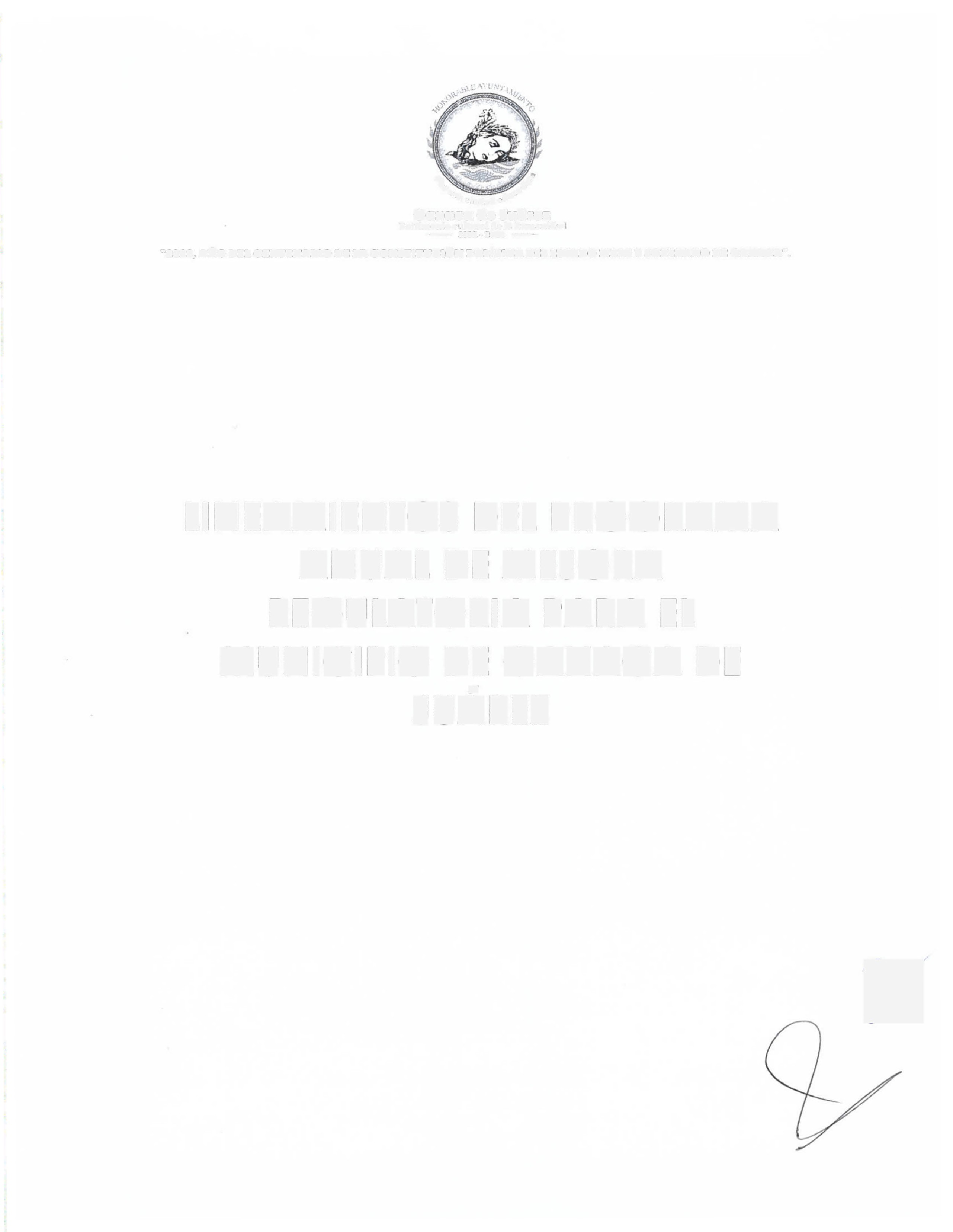 ....t.. .....                                                            ~,,'-·lJ'ht«•íud"dt;Ó.-.,.c_-;-,:Oaxaca de JuárezParrimonio < .rhural  de b humauid.u1- 2022 • 2024   -w2022, AÍfO DEL CENTENARIO DE LA CONSTITUClÓN POLfTlCA DEL ESTADO  LlBRE Y SOBERANO DE OAXACA".LINEAMIENTOS  DEL PROGRAMA ANUAL DE MEJORA REGULATORIA PARA  EL MUNICIPIO D,E OAXACA  DEJUAREZti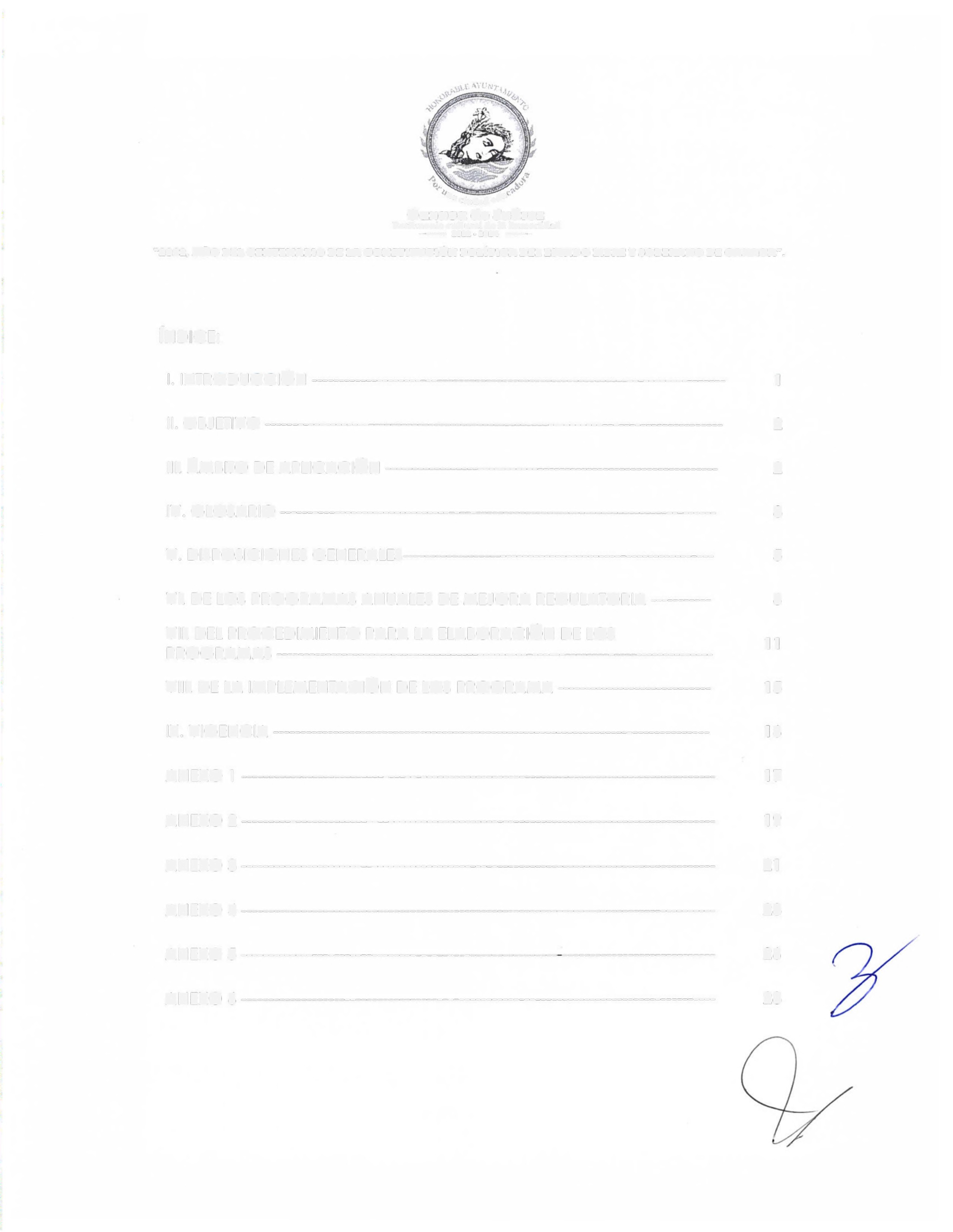 q,,,•iud,ad~ó...,_Oaxaca de JuárezParriruonto cultural  de 13  h1.1m..utid,1d- 2022 • 2024   -R2022, AÑO  DEL CENTENARlO DE LA CONSTlTUClÓN POLÍTICA DEL ESTADO LtBRE Y SOBERANO DB OAXACA# .ÍNDICE:1.  1 NTR O D U C CIÓ N ----------------------------------------------------------------------------           11 I.  OBJETIVO  -----------------------------------------------------------------------------------             211  l.  ÁMBITO  DE APLICACIÓN  -----------------------------------------------------------               21 V.  GLOSARIO  --------------------------------------------------------------------------------             3V.  D IS POS I C 10 N ES  GEN ERAL ES--------------------------------------------------------•                5V l. DE  LOS  PROGRAMAS  ANUALES  DE MEJORA  REGULATORIA  ----------•              6VII. DEL PROCEDIMIENTO  PARA  LA  ELABORACIÓN  DE  LOSPROGRAMAS  -------------------------------------------------------------------------              11V 111.  DE  LA  IMPLEMENTACIÓN  DE LOS  PROGRAMA----------------------------              151 X.  VIGENCIA  --------------------------------------------------------------------------------             16ANEXO   l  ------------------------------------------------------------------------------------•             17ANEXO   2 --------------------------------------------------------------------------------------•           19ANEXO   3 -------------------------------------------------------------------------------------•             21ANEXO   4 -------------------------------------------------------------------------------------•             23ANEXO  5 ---------------------------------------·------------------- ·---------------------------•            26ANEXO   6 ---------------------------------------------------------------------------------------           28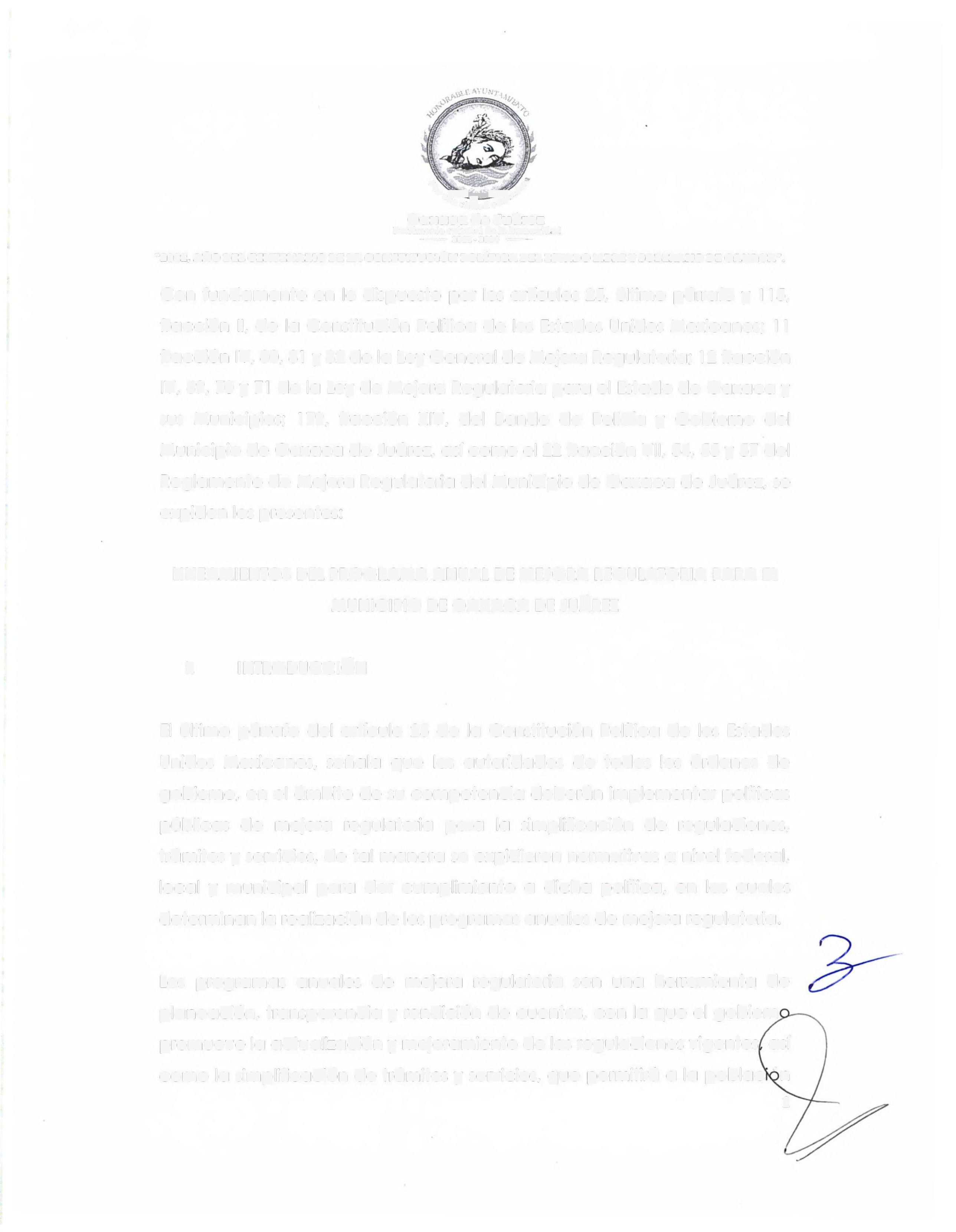 /t.f',    ~-"!!!P'.~~~"~"'J" l"h~.-d ~ó.-J..( •Oaxaca de JuárezPatrimonio cultural de J:J  humaníd•u1- 2022 · 2024  -"2022.  A~O DEL CENTENARlO DE LA CONSTlTUClÓN  POLiTlCA DEL ESTADO  LlBRB Y SOBERANO DE OAXACA •.Con  fundamento en lo dispuesto por  los artículos 25, último párrafo y 115, fracción 11, de  la Constitución Política de  los Estados U nidos Mexicanos;  l l fracción IV, 80, 81  y 82 de la Ley General de Mejora  Regulatoria;  12 fracción IV,  69,  70 y 71  de la  Ley  de Mejora  Regulatoria  para  el  Estado de  Oaxaca y sus  Municipios;  179,  fracción  XIV,  del  Bando  de   Policía  y  Gobierno  del Municipio de  Oaxaca de Juárez, así como el 22 fracción VII, 54, 55 y 57 del Reglamento de  Mejora  Regulatoria del Municipio de Oaxaca de Juárez, se expiden los presentes:LINEAMIENTOS DEL PROGRAMA ANUAL DE MEJORA REGULATORIA PARA EL MUNICIPIO DE OAXACA  DE JUÁREZl.             INTRODUCCIÓNEl   último párrafo del artículo  25 de  la Constitución  Política de  los Estados Unidos Mexicanos, señala que las autoridades de todos los órdenes de gobierno, en el ámbito de su competencia deberán implementar políticas públicas  de   mejora   regulatoria  para   la  simplificación  de   regulaciones, trámites y servicios, de  tal manera se expidieron normativas a nivel federal, local  y  municipal  para  dar  cumplimiento  a  dicha política,  en  las  cuales determinan la realización de los programas anuales de mejora  regulatoria.Los   programas  anuales  de   mejora   regulatoria  son   una   herramienta  de planeación,  transparencia  y rendición  de  cuentas,  con  la  que  el  gobiern promueve la actualización y mejoramiento de las regulaciones vigentes  así como la  simplificación  de trámites  y servicios,  que  permitirá  a la  poblac  · n1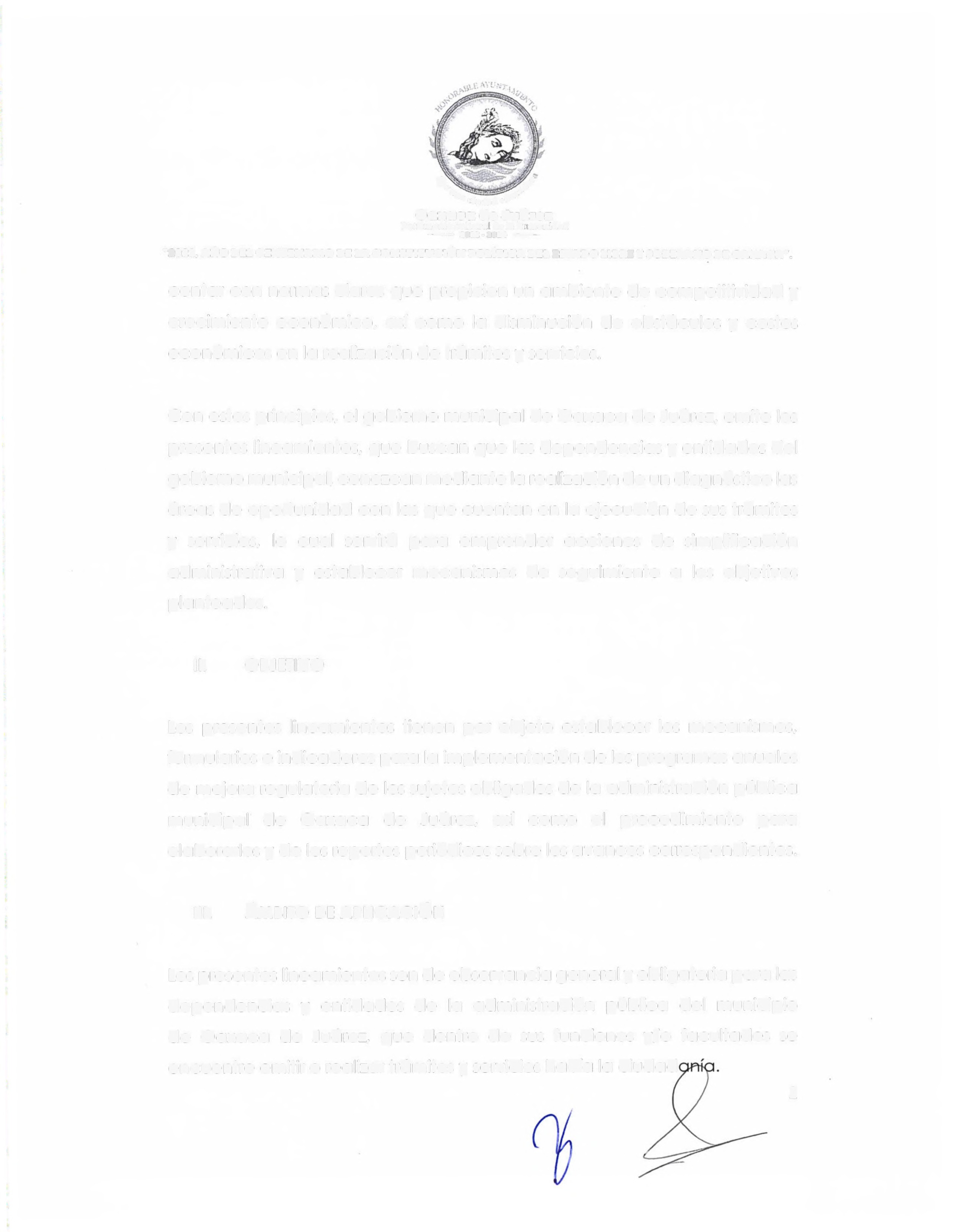 1.,                                   ....;;'',/'•(¡                                         ~~/J<t,•/nchld.:6...,_i:..•Oaxaca de JuárezParrituonio cuttur«   de b h1  mauidad- 2022 • 2024   -"2022. A~O DEL CENTENARIO  DE LA CONSTITUCIÓN POLÍTICA DEI. ESTADO 1.\BRE Y SOBERANO  DE OAXACA#.contar con  normas claras  que  propicien un ambiente de competitividad y crecimiento económico,  así como la disminución  de  obstáculos y costos económicos en la realización de trámites y servicios.Con estos principios, el gobierno municipal de Oaxaca de Juárez, emite los presentes lineamientos, que  buscan que  las dependencias y entidades del gobierno municipal, conozcan mediante la realización de un diagnóstico las áreas de  oportunidad con  las que  cuentan en la  ejecución de sus trámites y servicios, lo cual servirá para  emprender acciones de simplificación administrativa y establecer mecanismos de seguimiento a los objetivos planteados.11.         OBJETIVOLos  presentes  lineamientos  tienen   por  objeto establecer los  mecanismos, formularios e indicadores para  la implementación de los programas anuales de  mejora  regulatoria de  los sujetos obligados de la administración pública municipal   de   Oaxaca   de   Juárez,   así   como  el   procedimiento  para elaborarlos y de los reportes periódicos sobre los avances correspondientes.111.               ÁMBITO DE  APLICACIÓNLos presentes lineamientos son de observancia general y obligatoria para  las dependencias  y  entidades  de   la   administración   pública  del   municipio de  Oaxaca  de  Juárez,   que   dentro  de  sus  funciones  y/o  facultades  seencuentre  emitir o realizar trámites y servicios hacía  la ciudad2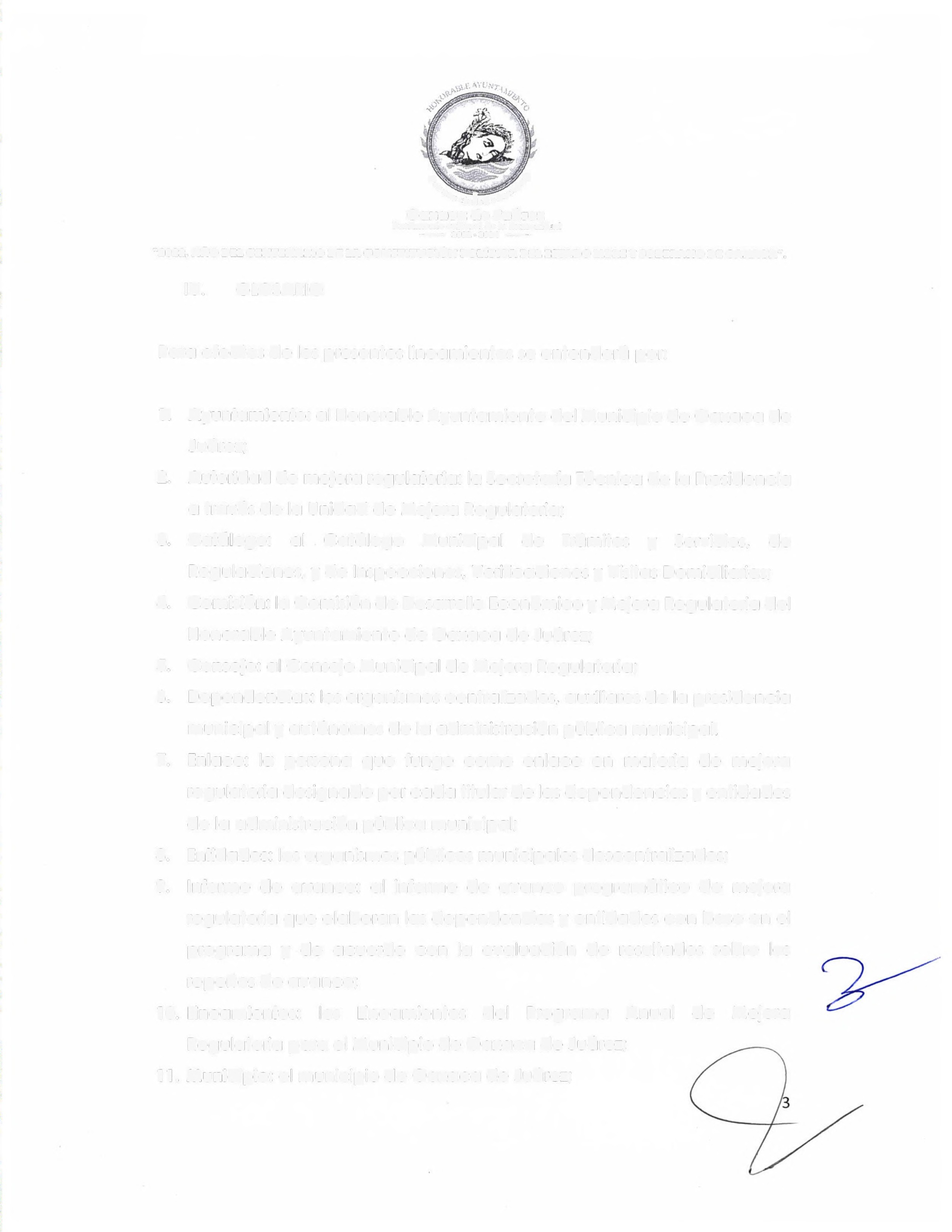 4                           ~C-Jé-                    .                             ~~~~,,.., t•íud~u 1':A~I:.'Oaxaca de JuárezParrimonio  cultural  de Ja  hurnauid.ut- 2022  - 2024  -ft2022, AÑO  DEL CENTENARlO DE LA CONSTlTUClÓN POLfTtCA  DEL ESTADO LlBRB Y SOBERANO  DE OAXACA# .IV.       GLOSARIOPara efectos de los presentes lineamientos se entenderá por:l.    Ayuntamiento: al Honorable Ayuntamiento del Municipio de Oaxaca deJuárez;2.    Autoridad de mejora regulatoria: la Secretaría Técnica de la Presidencia a través de la  Unidad de Mejora  Regulatoria;3.    Catálogo:    al    Catálogo    Municipal    de    Trámites    y   Servicios.    deRegulaciones, y de Inspecciones, Verificaciones y Visitas Domiciliarias;4.    Comisión: la Comisión de Desarrollo Económico y Mejora  Regulatoria delHonorable Ayuntamiento de Oaxaca de Juárez;5.    Consejo: al Consejo Municipal de Mejora  Regulatoria;6.   Dependencias: los organismos centralizados, auxiliares de la presidencia municipal y autónomos de la administración pública municipal.7.    Enlace:  la  persona  que   funge   como  enlace  en  materia  de  mejora regulatoria designado por cada titular de las dependencias y entidades de la administración pública municipal;8.    Entidades: los organismos públicos municipales descentralizados;9.   Informe de avance: al informe de avance programático de mejora regulatoria que  elaboran las dependencias y entidades con  base en el programa  y  de  acuerdo  con   la  evaluación  de  resultados  sobre  los reportes de avance;10.  Lineamientos:    los    Lineamientos    del    Programa    Anual    de    MejoraRegulatoria para  el Municipio de Oaxaca de Juárez;11.  Municipio: el municipio de Oaxaca de Juárez;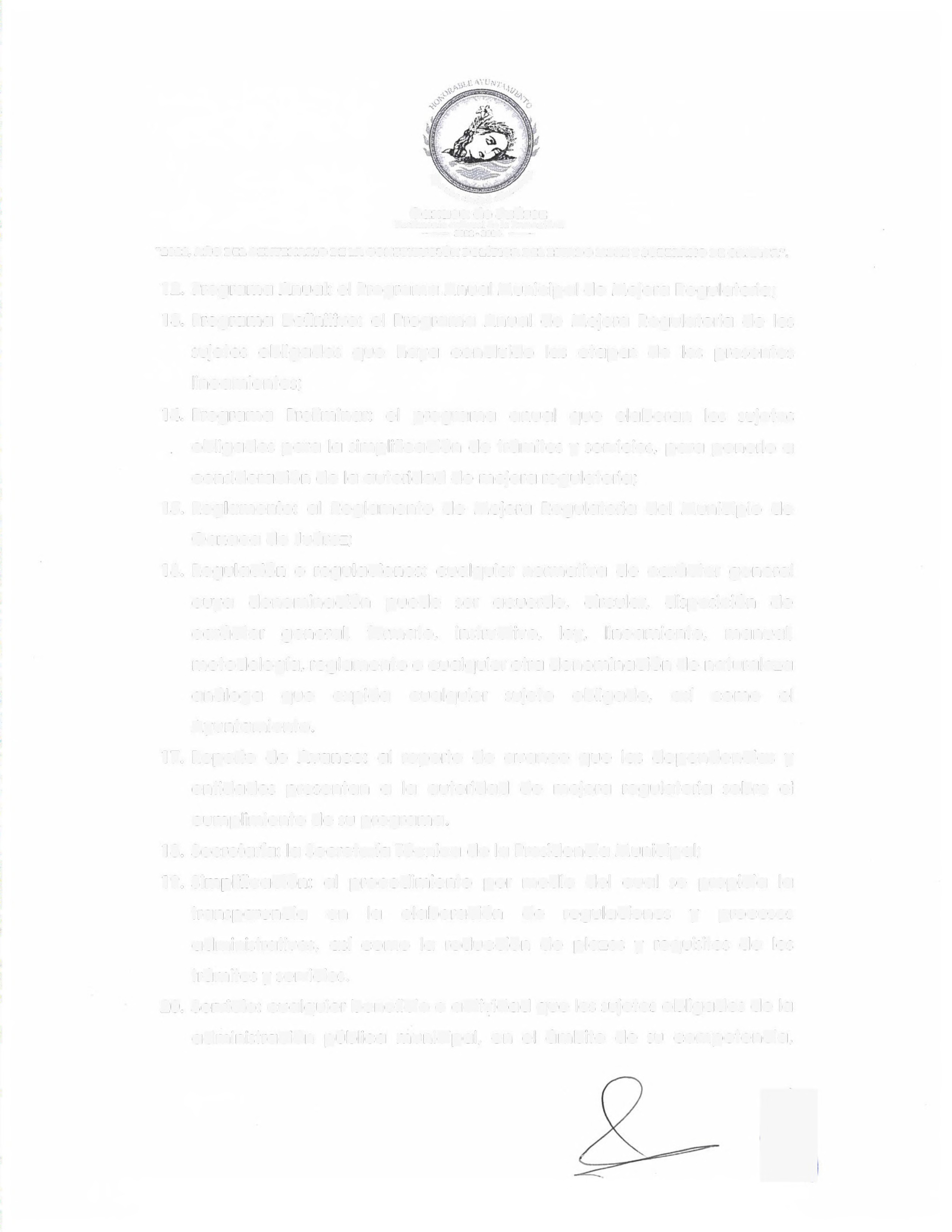 1',.,..                        ~,f?f./tJ:, t•iuciétd ~~'I).,¿:Oaxaca de JuárezPatrimonio cultural de la humanidad- 2022 • 2024   -~2022. AÑO  DBL CENTBNARlO DE LA CONSTlTUClÓN POLÍTlCA DEL ESTADO LlBRE Y SOBERANO  DE OAXACA •.12.  Programa Anual: el Programa Anual Municipal de Mejora  Regulatoria;13. Programa  Definitivo:  el  Programa  Anual  de  Mejora   Regulatoria  de  los sujetos obligados que haya  concluido las etapas de los presentes lineamientos;14. Programa   Preliminar:   el   programa  anual   que   elaboran  los  sujetos obligados para  la simplificación de  trámites y servicios,  para  ponerlo a consideración de la autoridad de mejora  regulatoria;15.  Reglamento:  al  Reglamento  de  Mejora   Regulatoria  del  Municipio  deOaxaca de Juárez;16. Regulación  o regulaciones:  cualquier normativa  de  carácter  general cuya    denominación   puede  ser   acuerdo,   circular,   disposición   de carácter general, formato, instructivo, ley, lineamiento, manual, metodología, reglamento o cualquier otra denominación de naturaleza análoga  que  expida  cualquier sujeto  obligado,  así  como el Ayuntamiento.17. Reporte  de  Avance:  al  reporte  de  avance que   las  dependencias  y entidades presentan a la autoridad de mejora  regulatoria sobre el cumplimiento de su programa.18.  Secretaría: la Secretaría Técnica  de la Presidencia Municipal;19. Simplificación:  al  procedimiento  por  medio  del  cual  se  propicia  la transparencia en la elaboración de regulaciones y procesos administrativos,  así  como  la  reducción  de   plazos  y  requisitos  de   los trámites y servicios.20.  Servicio:  cualquier beneficio o actividad que  los sujetos obligados de laadministración  pública  municipal,  en  el  ámbito  de  su  competencia,~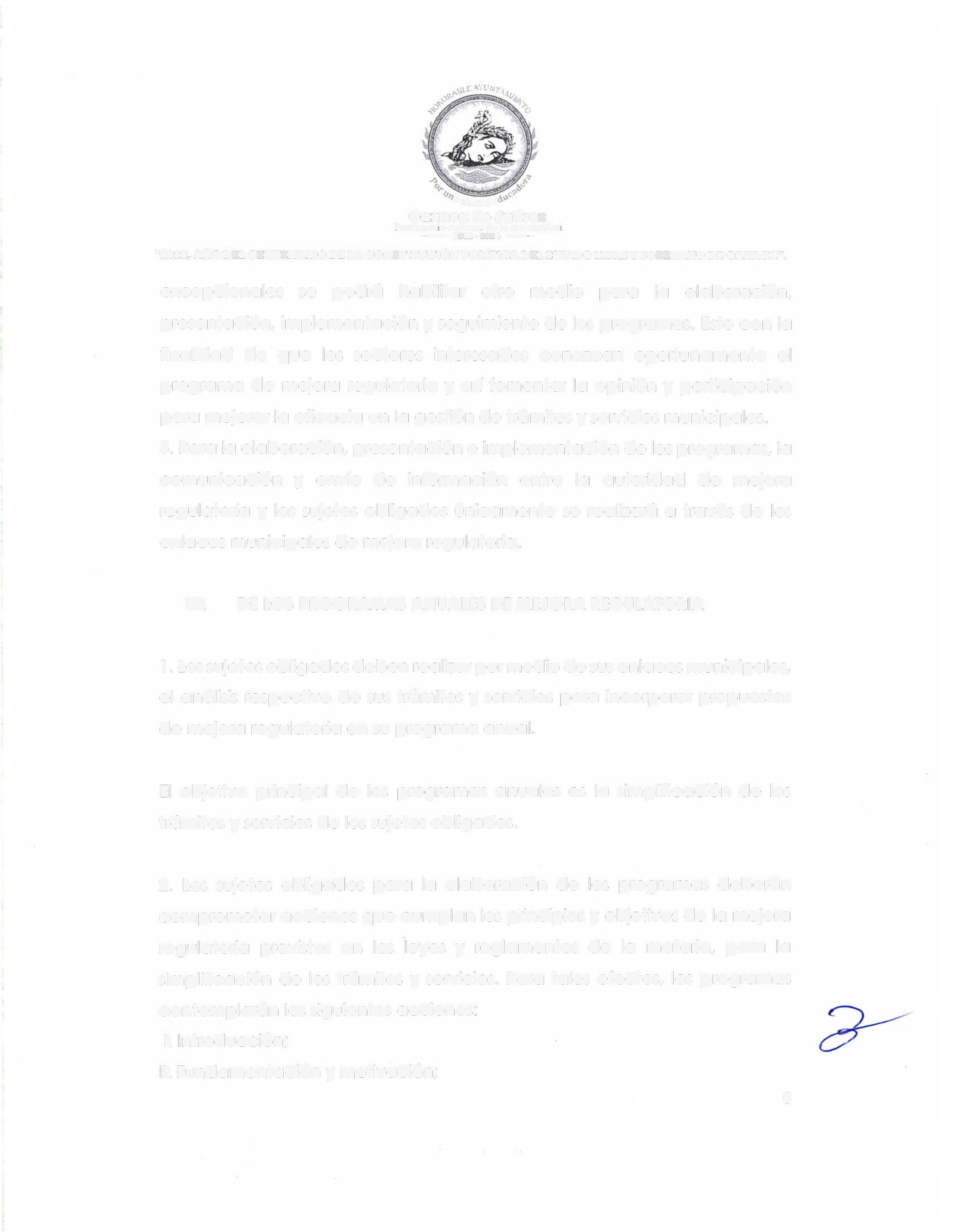 •tl'Ítt<hu.1~Oaxaca  de JuárezParriutonío cultural de b humauidnrí·-   2022 • 2024   -"2022. AÑO  DEL CENTENAR\O DE LA CONSTITUCIÓN POL{TtCA  DEL ESTADO LIBRE Y SOBERANO  DE OAXACA~.excepcionales se podrá habilitar otro medio  para  la elaboración, presentación, implementación y seguimiento de los programas. Esto con la finalidad de que los sectores interesados conozcan oportunamente el programa de  mejora  regulatoria  y así fomentar la  opinión  y participación para  mejorar  la eficacia en la gestión de trámites y servicios municipales.3. Para la elaboración, presentación e implementación de los programas, lacomunicación  y  envío   de   información  entre   la   autoridad  de   mejora regulatoria y los sujetos obligados únicamente se realizará  a través de  los enlaces municipales de mejora  regulatoria.VI.       DE LOS  PROGRAMAS ANUALES  DE MEJORA REGULATORIA1. Los sujetos obligados deben realizar por medio de sus enlaces municipales, el  análisis  respectivo  de  sus  trámites  y servicios  para  incorporar  propuestas de mejora  regulatoria en su programa anual.El   objetivo principal  de  los  programas anuales  es  la simplificación  de  los trámites y servicios de los sujetos obligados.2. Los sujetos obligados para la elaboración de los programas deberán comprometer acciones que  cumplan los principios y objetivos de la mejora regulatoria previstos en las leyes y reglamentos de la materia, para  la simplificación de  los trámites y servicios. Para tales efectos, los programas contemplarán las siguientes acciones:l.  Introducción;11.  Fundamentación y motivación;6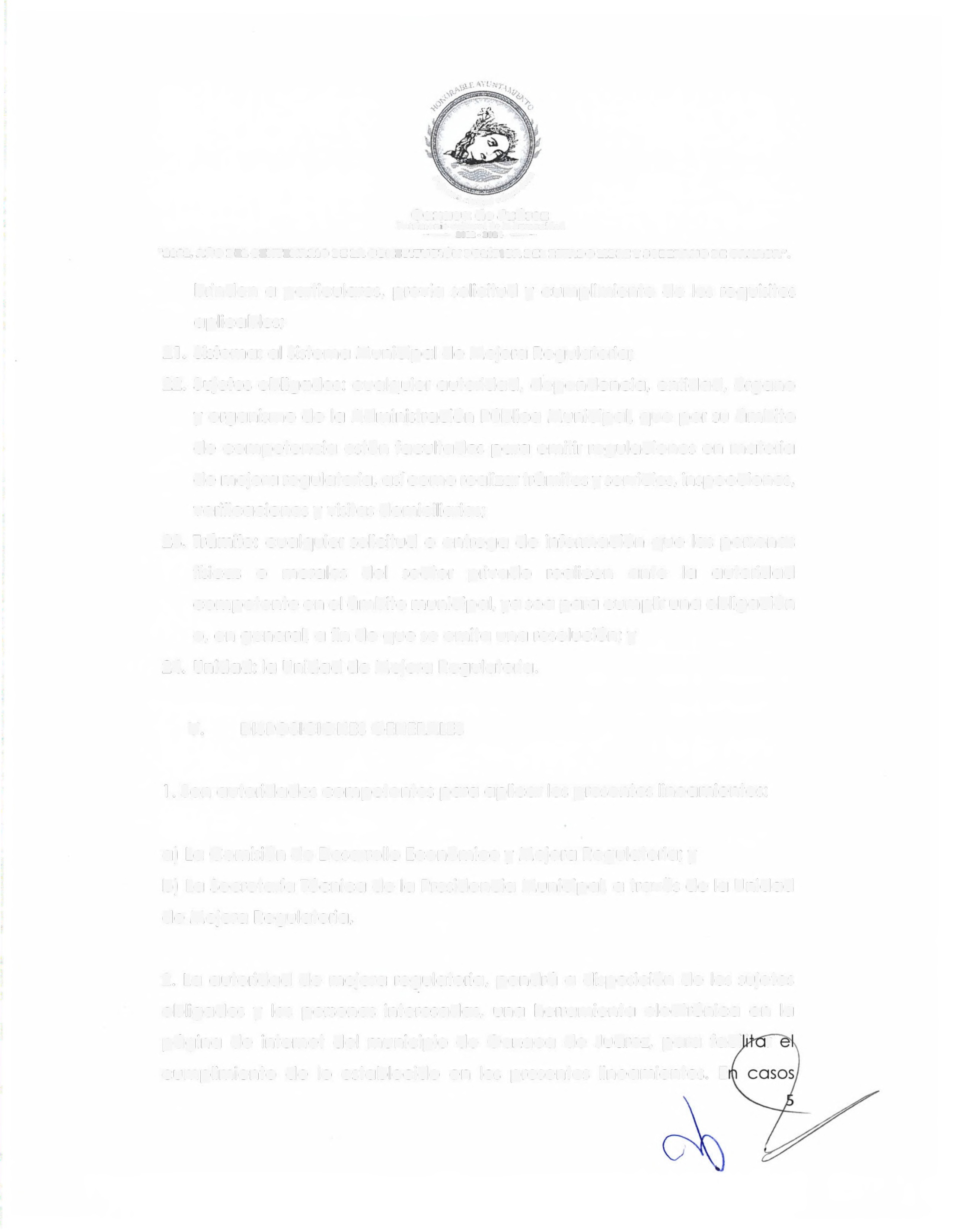 .-")                                                                           ~~~t.,¡           -   .                      ,.-::-~.:)1·,(•íud,ul~ó.-.,,;Oaxaca de Juárezparriuronío cultural de b humauidad- 202l!  • 2021,   -"2022,  AÑO  DBL CBNTBNARlO DB LA CONSTlTUClÓN POLfTlCA DBL ESTADO LlBRB Y SOBERANO DE OAXACAH.brinden  a particulares,  previa  solicitud  y cumplimiento  de  los  requisitos aplicables;21. Sistema: al Sistema Municipal de Mejora  Regulatoria;22. Sujetos  obligados:  cualquier autoridad,  dependencia,  entidad,  órgano y organismo de  la  Administración  Pública  Municipal,  que  por su  ámbito de  competencia estén  facultados  para  emitir  regulaciones  en materia de mejora  regulatoria, así como realizar trámites y servicios, inspecciones, verificaciones y visitas domiciliarias;23. Trámite: cualquier solicitud o entrega de  información que  las personas físicas   o   morales   del   sector   privado   realicen   ante  la   autoridad competente en el ámbito municipal, ya sea para  cumplir una obligación o,  en general, a fin de que se emita una resolución; y24.  Unidad: la Unidad de Mejora  Regulatoria.V.         DISPOSICIONES GENERALESl. Son autoridades competentes para  aplicar los presentes lineamientos:a)  La Comisión de Desarrollo Económico y Mejora  Regulatoria; yb)  La Secretaría Técnica de  la  Presidencia Municipal,  a través de la  Unidad de Mejora  Regulatoria,2.  La  autoridad  de  mejora  regulatoria,  pondrá a disposición  de  los  sujetos obligados  y  las  personas  interesadas,  una  herramienta  electrónica  en  la página de  internet  del  municipio  de  Oaxaca de  Juárez,  para  faci ·            r cumplimiento  de  lo  establecido  en  los  presentes  lineamientos.  E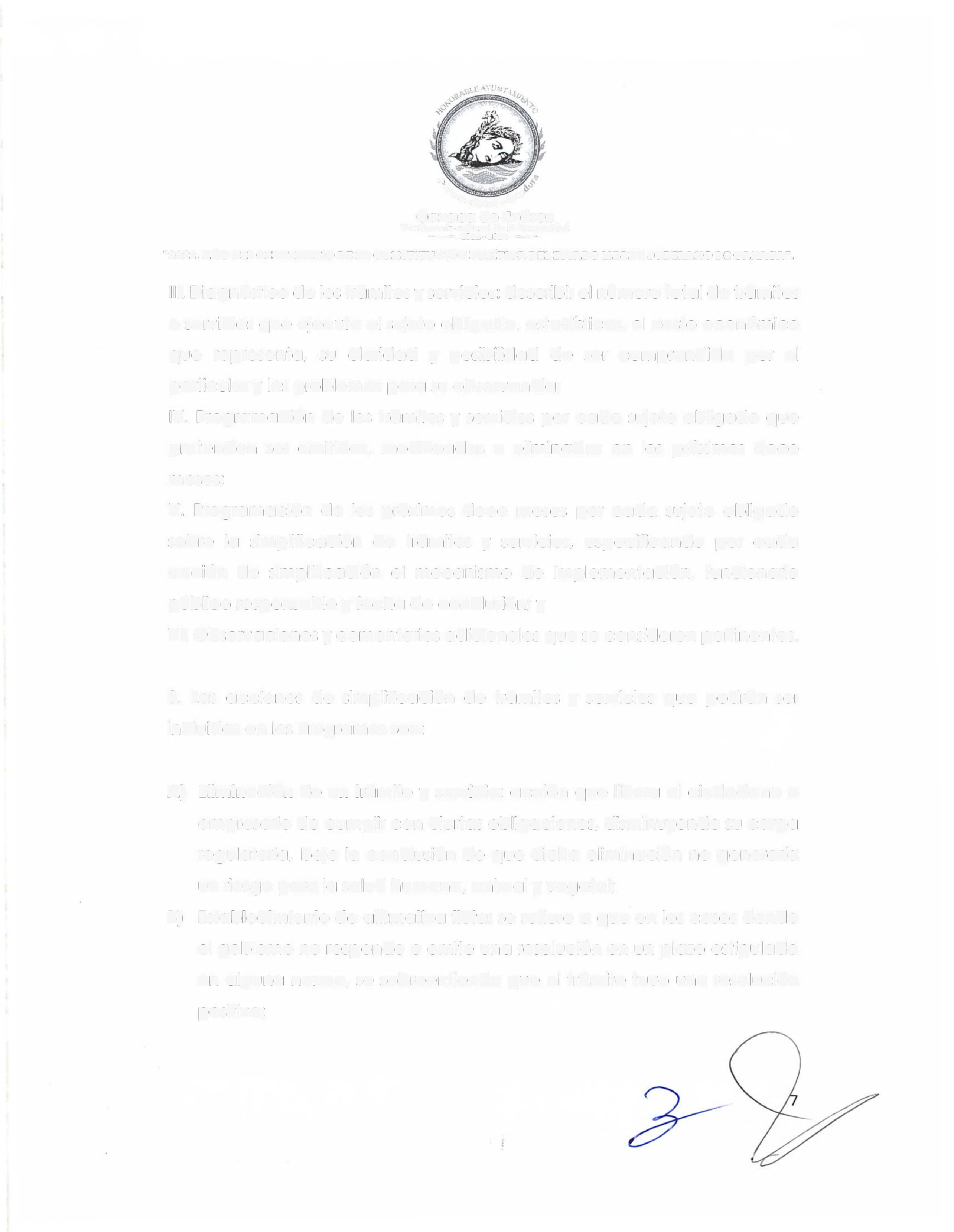 ✓,¡C<J('-l¡                                      ,?'h•t•íud"d~ó.\.lOaxaca de JuárezPatrimonio cultural de b humanidad- 2022 • 2024  -"2022, AÑO  DEL CENTENARlO DE LA CONSTlTUClÓN POLfTtCA  DEL ESTADO LlBRE Y SOBERANO DE OAXACA".111. Diagnóstico de los trámites y servicios: describir el número  total de trámites o servicios que  ejecuta el sujeto obligado, estadísticas, el costo económico que   representa,  su  claridad  y  posibilidad  de   ser  comprendida  por   el particular y los problemas  para  su observancia;IV.  Programación  de  los  trámites  y servicios  por  cada sujeto  obligado  quepretenden ser emitidas, modificadas o eliminadas en los próximos doce meses;V.  Programación  de  los  próximos doce meses  por  cada sujeto  obligado sobre  la  simplificación  de  trámites  y  servicios,  especificando  por  cada acción de  simplificación  el  mecanismo  de  implementación,  funcionario público responsable y fecha de conclusión; yVI. Observaciones y comentarios adicionales que se consideren pertinentes.3.  Las  acciones  de  simplificación  de  trámites  y  servicios  que  podrán ser incluidas en los  Programas son:A)  Eliminación de un trámite y servicio: acción que  libera al ciudadano o empresario de cumplir con  ciertas obligaciones, disminuyendo su carga regulatoria,  bajo  la  conclusión  de  que  dicha eliminación  no generaría un riesgo  para  la salud  humana,  animal y vegetal;8)   Establecimiento de afirmativa ficto: se  refiere  a que  en los casos  donde el  gobierno  no responde  o emite una resolución en un plazo estipulado en alguna norma, se sobreentiende que  el trámite tuvo  una resolución positiva;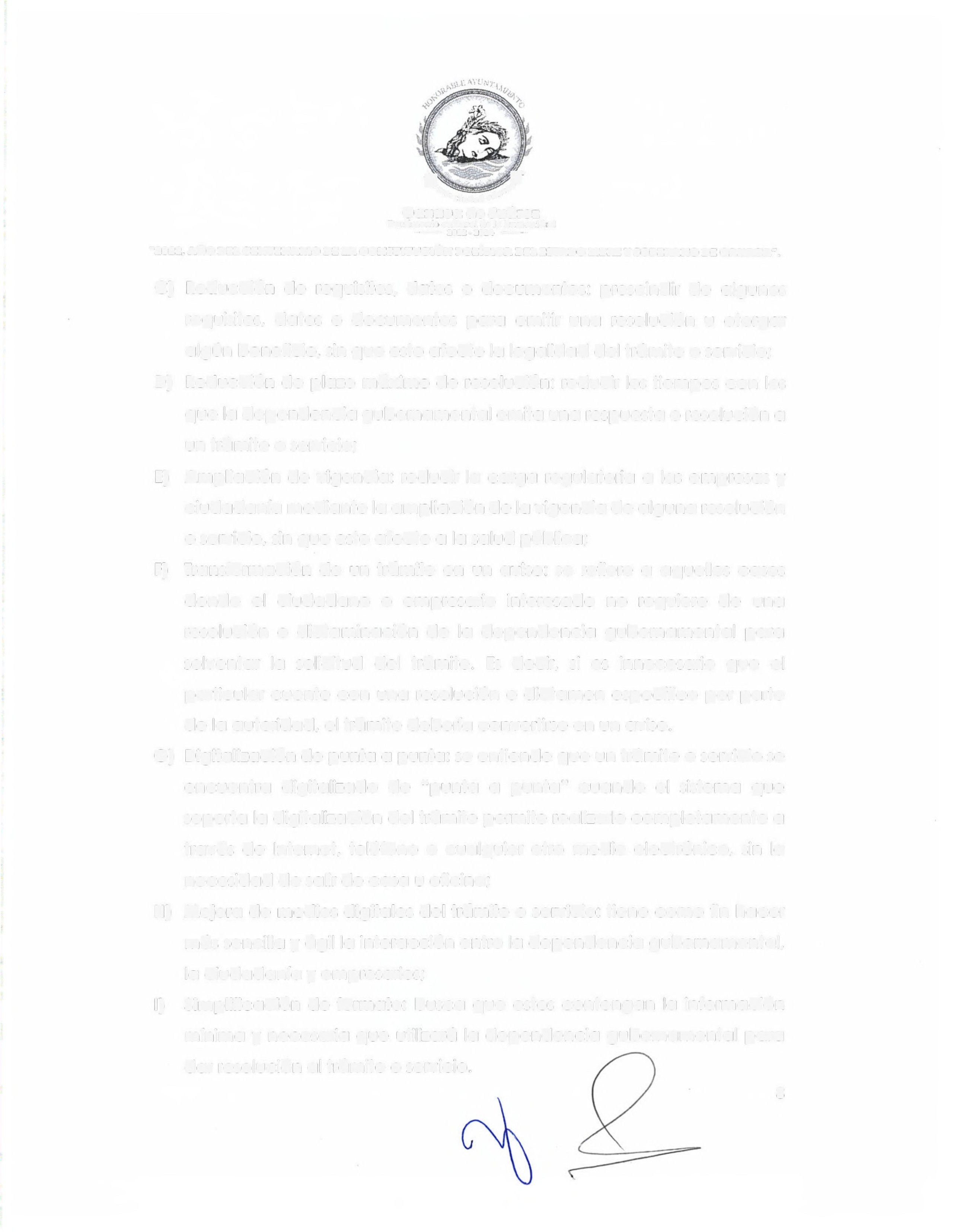 "\.              ~-i'""'h.t t·íudc1d ~ó....,..,.~Oaxaca de Juárezpurrimon¡c  cultural  de Ja  hum:míd  ni- 202:Z • 2024  -"2022, AffO DEL CENTENARIO  DJ! LA CONSTITUCIÓN POLfTICA  DEL ESTADO LIBRE Y SOBERANO  DE OAXACA~.C) Reducción de requisitos, datos o documentos: prescindir de algunos requisitos,  datos  o  documentos  para   emitir  una  resolución  u  otorgar algún beneficio, sin que  esto afecte la legalidad del trámite o servicio;D)  Reducción  de plazo máximo  de resolución:  reducir los  tiempos  con  los que  la dependencia gubernamental emita  una respuesta o resolución a un trámite o servicio;E)   Ampliación  de vigencia: reducir  la carga regulatoria a las empresas y ciudadanía mediante la ampliación de la vigencia de alguna resolución o servicio, sin que esto afecte a la salud pública;F)   Transformación de  un trámite  en  un aviso: se refiere  a  aquellos casos donde el ciudadano o empresario interesado no requiere de una resolución o dictaminación de la dependencia gubernamental para solventar  la  solicitud  del  trámite.  Es   decir,  si   es  innecesario  que   el particular  cuente con  una  resolución  o dictamen específico  por  parte de la autoridad, el trámite  debería convertirse en un aviso.G)  Digitalización de punta a punta: se entiende que  un trámite o servicio se encuentra  digitalizado  de   "punta  a  punta"  cuando  el  sistema  que soporta la digitalización del trámite permite realizarlo completamente a través  de  Internet,  teléfono o  cualquier otro  medio   electrónico,  sin  la necesidad de salir de casa  u oficina;H)   Mejora  de medios digitales del trámite o servicio: tiene  como fin hacer más sencilla y ágil la interacción entre la dependencia gubernamental, la ciudadanía y empresarios;1)    Simplificación  de formato:  busca  que  estos  contengan la  informaciónmínima  y necesaria  que  utilizará  la  dependencia gubernamental  para dar resolución al trámite o servicio.8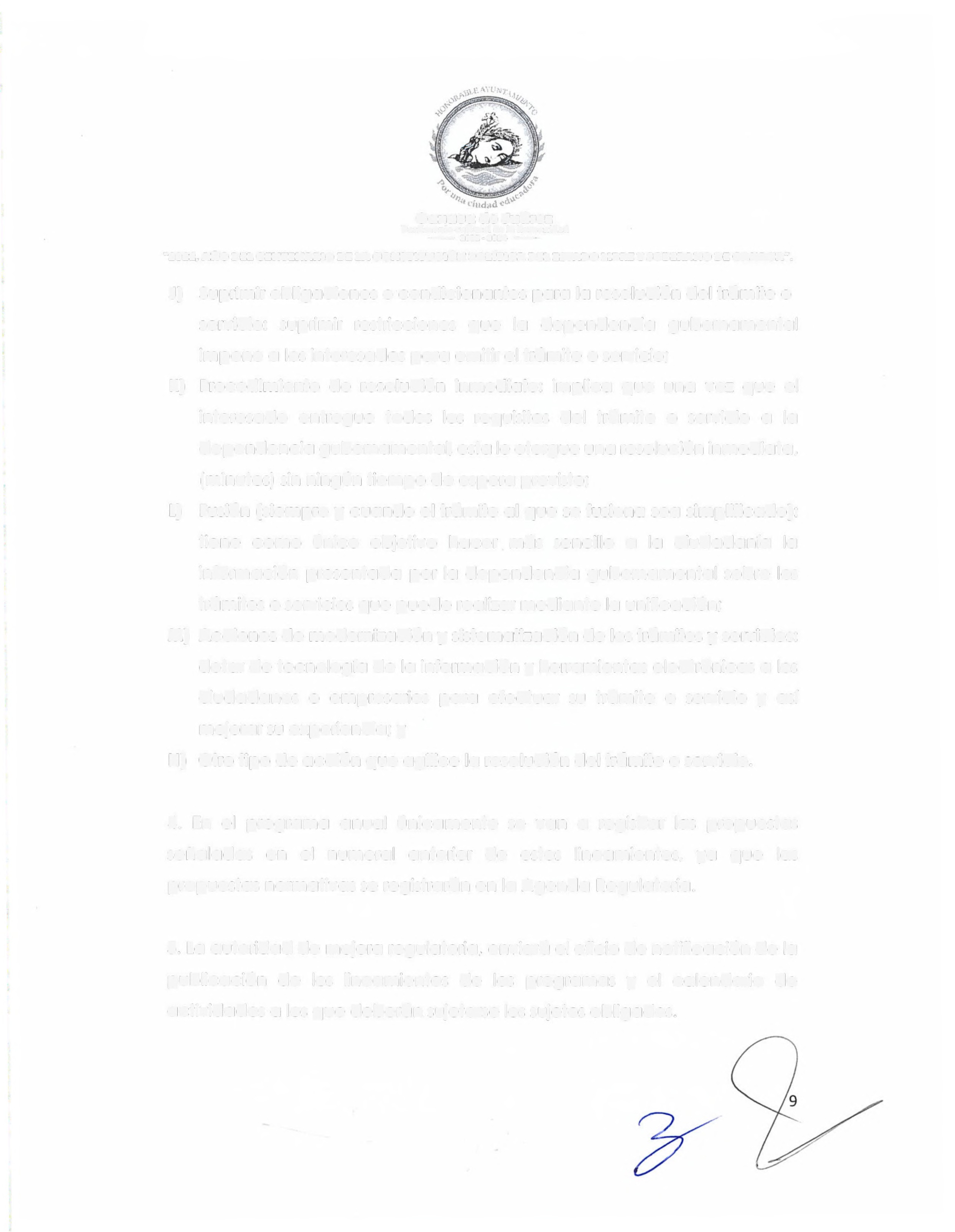 Oaxaca de JuárezPatrimonio cultural de b humanidad- 2022 • 2024   --·2022. AAO DBL CENTENARlO  DE LA CONSTlTUClÓN  POLiTlCA DEL ESTADO  LlBRE Y SOBERANO DE OAXACA".J)   Suprimir obligaciones o condicionantes para la resolución del trámite o servicio:   suprimir   restricciones   que   la   dependencia  gubernamental impone a los interesados para  emitir el trámite  o servicio;K)  Procedimiento de resolución inmediato: implica que una vez que el interesado entregue todos los requisitos del trámite o servicio a la dependencia gubernamental, esta le otorgue una resolución inmediata, (minutos)  sin ningún  tiempo de espera previsto;L)    Fusión (siempre y cuando el trámite al que se fusiona sea simplificado): tiene  como único objetivo hacer más sencillo a la ciudadanía la información presentada por  la dependencia gubernamental sobre los trámites o servicios que  puede realizar mediante la unificación;M)  Acciones de modernización  y sistematización de los trámites y servicios: dotar de tecnología de  la información y herramientas electrónicas a los ciudadanos  o  empresarios  para   efectuar su   trámite  o  servicio  y  así mejorar  su experiencia; yN)  Otro tipo de acción  que agilice la resolución del trámite o servicio.4.  En  el  programa  anual  únicamente  se  van   a  registrar  las  propuestas señaladas   en   el   numeral   anterior  de   estos   lineamientos,   ya   que   las propuestas normativas se registrarán en la Agenda Regulatoria.5. La autoridad de mejora  regulatoria, enviará  el oficio de notificación de la publicación  de   los  lineamientos  de   los  programas  y  el  calendario  de actividades a los que  deberán sujetarse los sujetos obligados.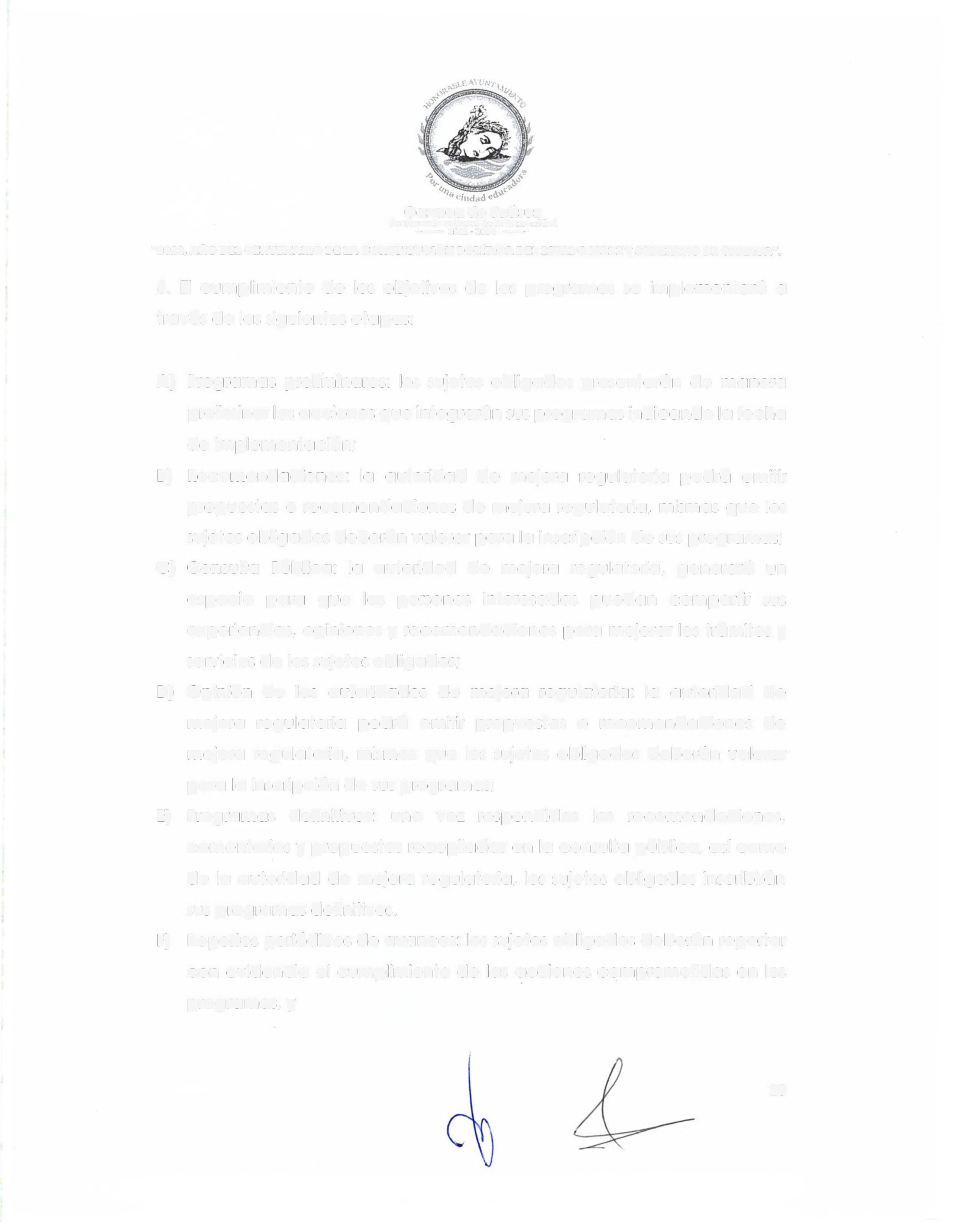 Oaxaca de JuárezParriuwnio  cultural de la humantdad- 2022 - 2024  -"2022,  AÑO DEL CENTENARIO  DE LA CONSTITUCIÓN POLfTtCA  DEL ESTADO LlBRE Y SOBERANO  DI OAXACA•.6.  El   cumplimiento  de  los  objetivos  de  los  programas se  implementará  a través de las siguientes etapas:A)  Programas  preliminares:  los  sujetos obligados presentarán  de  manera preliminar las acciones que integrarán sus programas indicando la fecha de implementación;8) Recomendaciones: la autoridad de mejora  regulatoria podrá emitir propuestas o recomendaciones de  mejora  regulatoria, mismas que  los sujetos obligados deberán valorar  para  la inscripción de sus programas;C)  Consulta  Pública:  la  autoridad  de   mejora   regulatoria,  generará  un espacio para  que  las personas interesadas puedan compartir sus experiencias, opiniones y recomendaciones para  mejorar los trámites y servicios de los sujetos obligados;D)  Opinión  de  las  autoridades  de  mejora   regulatoria:  la  autoridad  de mejora   regulatoria  podrá  emitir   propuestas  o  recomendaciones  de mejora   regulatoria,  mismas que  los sujetos obligados deberán valorar para  la inscripción de sus programas;E) Programas definitivos: una vez respondidas las recomendaciones, comentarios y propuestas recopiladas en la  consulta  pública,  así como de  la  autoridad  de  mejora  regulatoria,  los  sujetos  obligados  inscribirán sus programas definitivos.F)    Reportes  periódicos de avances:  los sujetos obligados deberán reportarcon  evidencia el  cumplimiento  de  las  acciones  comprometidas  en los programas. y10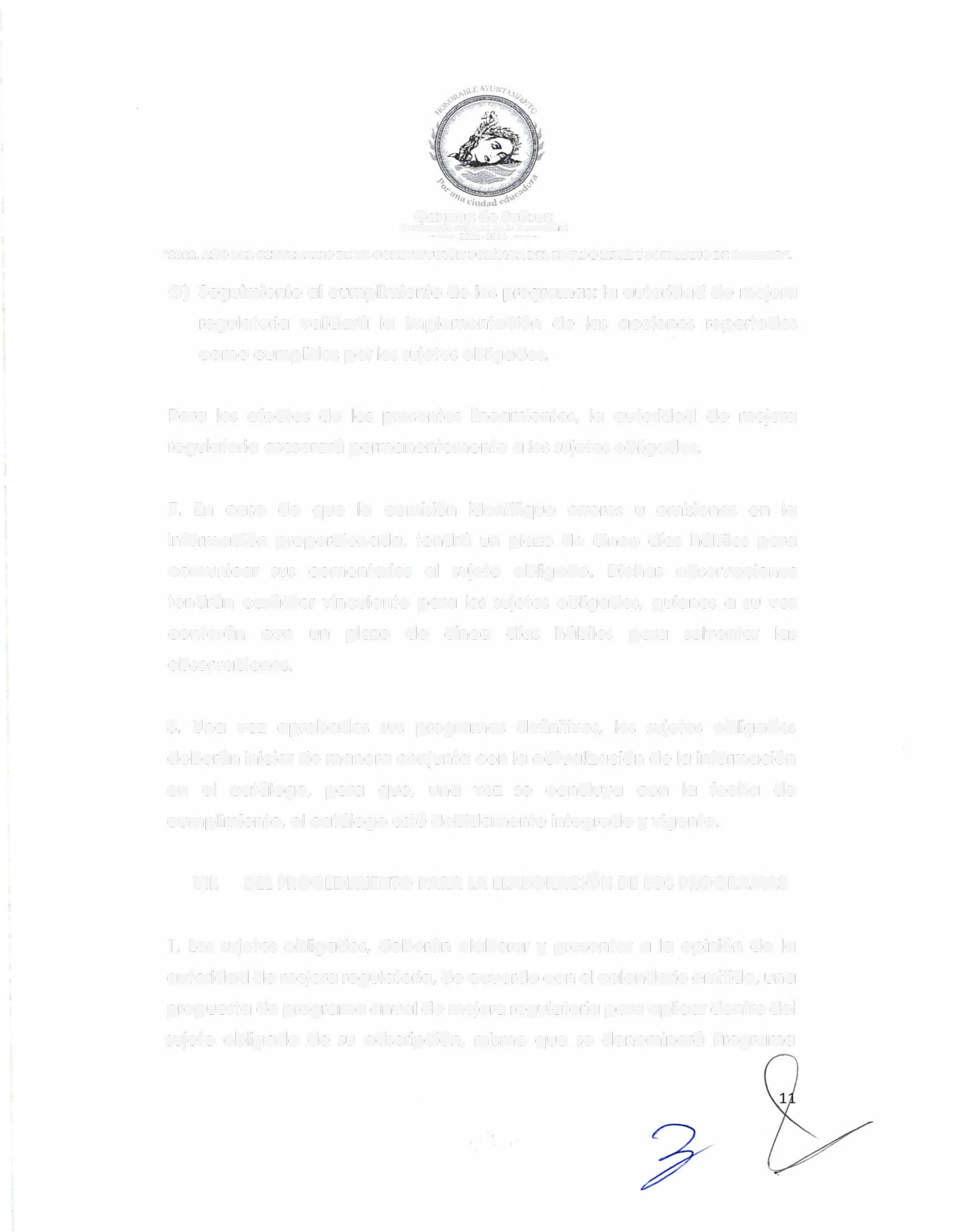 Oaxaca de Juáre:zParrtrnonio cultural de Ja  human id ui- 2022 • 2024   -·"2022, AÑO DEL CENTENARlO DE LA CONSTlTUClÓN POLiTlCA DEL ESTADO LlBRE Y SOBERANO  DE OAXACA".G)  Seguimiento al cumplimiento  de los programas: la autoridad de  mejora regulatoria  validará  la  implementación  de   las  acciones  reportadas como cumplidas por los sujetos obligados.Para los efectos de los presentes lineamientos, la autoridad de mejora regulatoria asesorará permanentemente a los sujetos obligados.7.   En   caso  de   que   la  comisión  identifique  errores  u  omisiones  en   la información  proporcionada,  tendrá   un  plazo  de  cinco días  hábiles  para comunicar  sus   comentarios   al   sujeto  obligado.   Dichas   observaciones tendrán carácter vinculante para  los sujetos  obligados,  quienes  a  su  vez contarán   con    un   plazo   de    cinco   días   hábiles   para    solventar   las observaciones.8.  Una  vez  aprobados  sus  programas  definitivos,   los  sujetos  obligados deberán iniciar de manera conjunta con  la actualización de la  información en   el   catálogo,   para   que,   una   vez   se   concluya  con   la   fecha  de cumplimiento, el catálogo esté debidamente  integrado y vigente.VII.     DEL PROCEDIMIENTO  PARA LA ELABORACIÓN  DE LOS PROGRAMAS1.  Los sujetos obligados,  deberán elaborar y presentar a  la opinión   de  la autoridad de mejora  regulatoria, de acuerdo con el calendario emitido, una propuesta de programa anual de mejora  regulatoria para  aplicar dentro del sujeto  obligado  de  su  adscripción,  mismo  que  se  denominará  Programa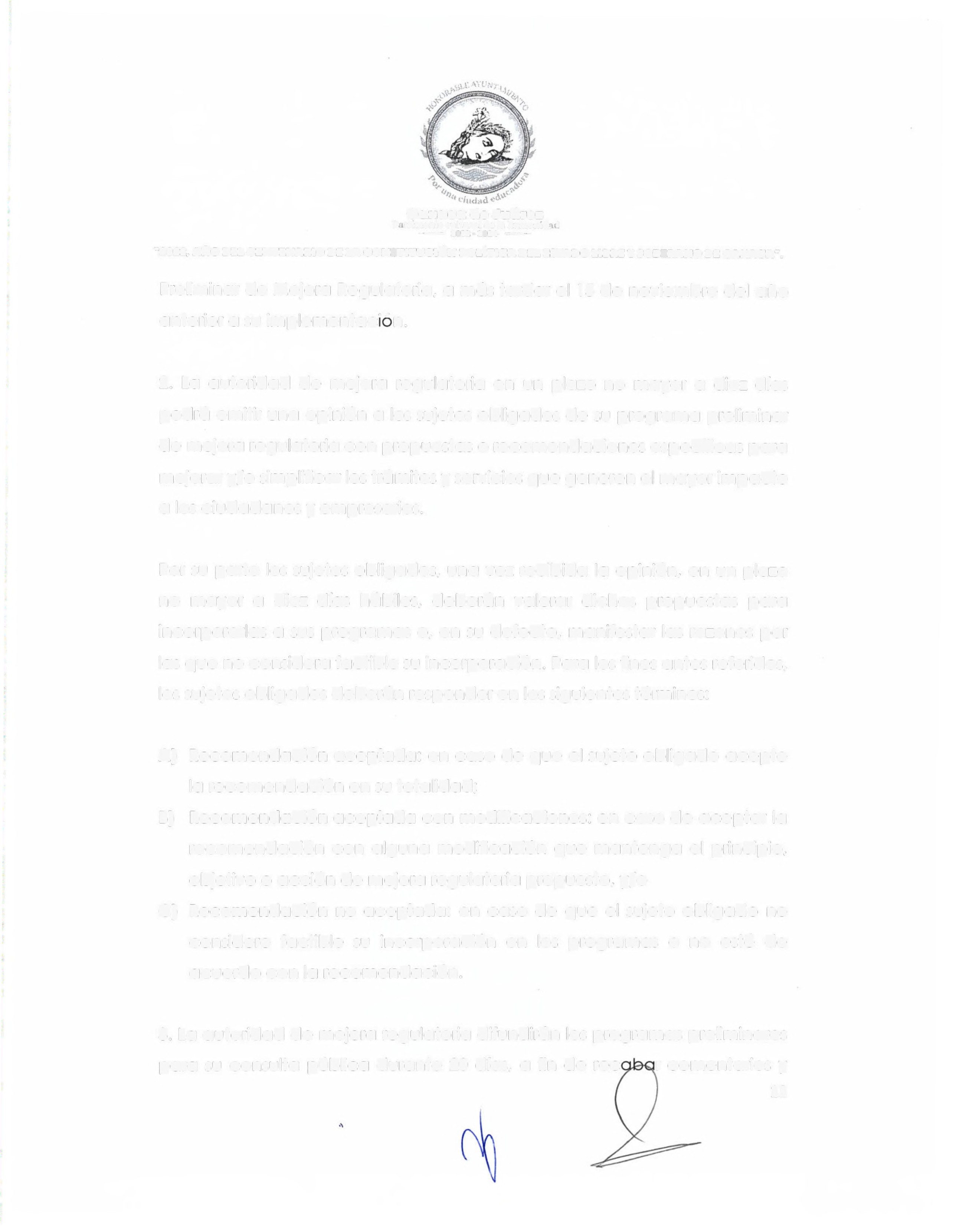 Oaxaca de JuárezP  rrirnonio eultural dt~ b humamd,  1- 2022-2024    -"2022, AÑO  DEL CEHTENARlO DE LA CONSTlTUClÓN POLÍTlCA DEL ESTADO LlBRE Y SOBERANO  DE OAXACA" _Preliminar de Mejora  Regulatoria, a más tardar el  15 de  noviembre del año anterior a su lmplementocíón.2.  La  autoridad  de  mejora regulatoria en  un  plazo  no  mayor a  diez  días podrá  emitir una  opinión  a los sujetos obligados de su  programa preliminar de mejora  regulatoria con  propuestas o recomendaciones específicas para mejorar y/o simplificar los trámites y servicios que  generen el mayor impacto a los ciudadanos y empresarios.Por su  parte los  sujetos  obligados,  una  vez recibida  la  opinión,  en un plazo no mayor  a diez días hábiles, deberán valorar dichas propuestas para incorporarlas  a sus  programas o,  en su  defecto,  manifestar  las  razones  por las que  no considera factible su incorporación. Para los fines antes referidos, los sujetos obligados deberán responder en los siguientes términos:A}  Recomendación aceptada:  en caso  de que  el  sujeto  obligado  acepte la recomendación en su totalidad;B}    Recomendación aceptada con modificaciones: en caso  de aceptar la recomendación con  alguna modificación que  mantenga el principio, objetivo o acción de mejora  regulatoria propuesto, y/oC}  Recomendación no aceptada: en  caso de  que  el sujeto obligado  no considere  factible  su  incorporación  en  los  programas  o  no  esté  de acuerdo con  la recomendación.3. La autoridad de  mejora  regulatoria difundirán los programas preliminares para  su  consulta  pública  durante 20 días,  a fin de  rec        r comentarios  y12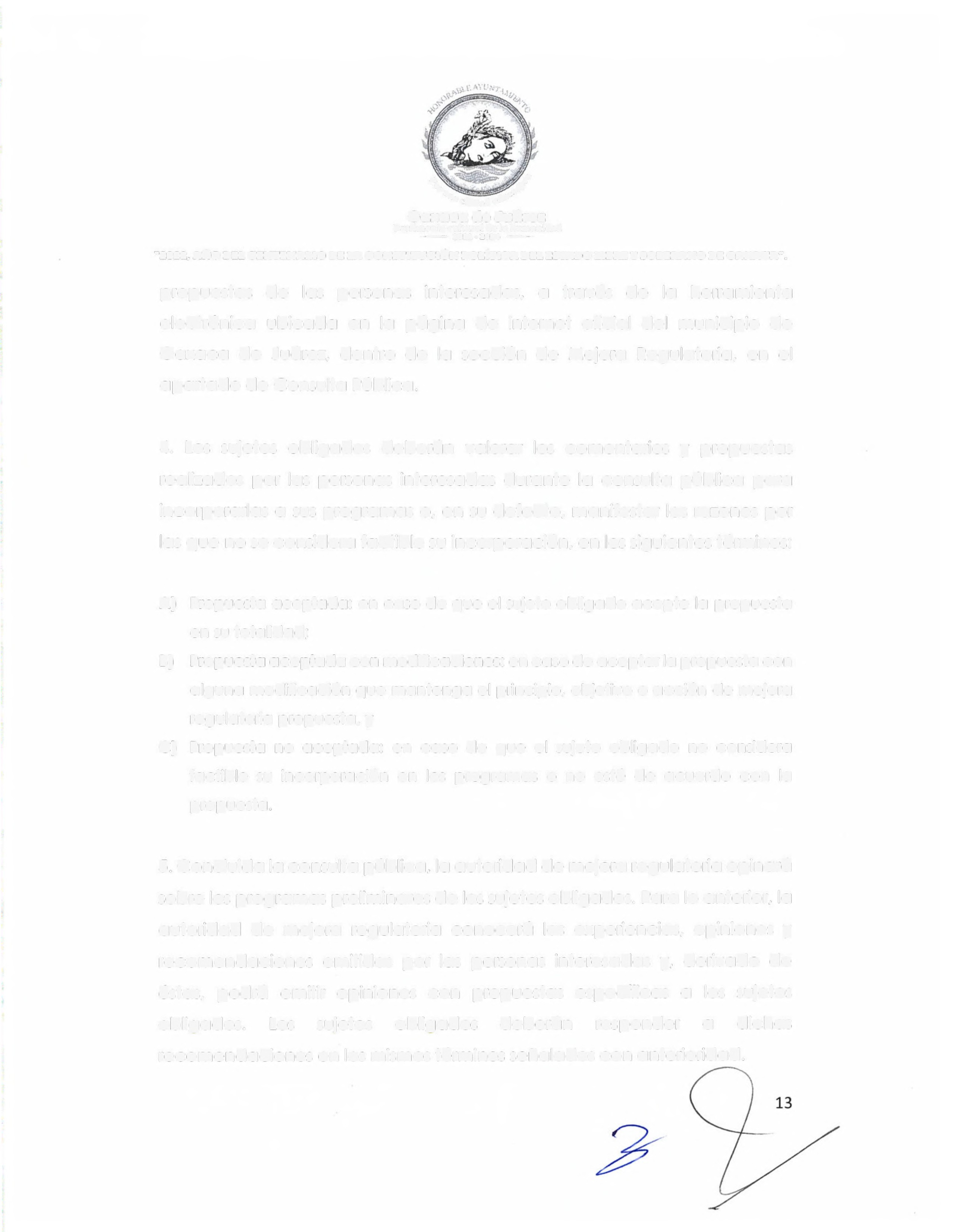 ~                         ~~e,                                            :f""",,,1                            r~"' c·fud~d i>ó.-.,.:Oaxaca de JuárezPatrimonio cultural de la humanidad- 2022 • 2024   -"2022, AÑO  DEL CENTENARIO  DE LA CONSTlTUClÓN POL{TtCA DEL ESTADO L\BRE Y SOBERANO DE OAXACA# .propuestas   de   las   personas   interesadas,   a   través   de   la   herramienta electrónica  ubicada  en  la  página  de  internet  oficial  del  municipio  de Oaxaca  de  Juárez,  dentro  de  la  sección  de  Mejora   Regulatoria,  en  el apartado de Consulta Pública.4. Los sujetos obligados deberán valorar los comentarios y propuestas realizados  por  las  personas interesadas  durante la  consulta  pública  para incorporarlas  a sus  programas  o,  en su  defecto,  manifestar  las  razones  por las que  no se considera factible su incorporación, en los siguientes términos:A)   Propuesta  aceptada:  en caso  de  que  el sujeto  obligado  acepte la  propuesta en su totalidad;B)    Propuesta aceptada con modificaciones: en caso de aceptar la propuesta con alguna  modificación que  mantenga el principio, objetivo o acción de  mejora regulatoria  propuesta, yC)   Propuesta  no  aceptada:   en  caso  de  que  el  sujeto  obligado  no  considerafactible  su  incorporación  en  los  programas  o  no  esté  de  acuerdo  con   la propuesta.5. Concluida la consulta pública, la autoridad de mejora  regulatoria opinará sobre los programas preliminares de los sujetos obligados. Para lo anterior, la autoridad de mejora  regulatoria conocerá las experiencias, opiniones y recomendaciones  emitidas  por  las  personas  interesadas  y,  derivado  de éstas,  podrá  emitir   opiniones  con   propuestas  específicas  a  los  sujetos obligados.  Los  sujetos  obligados  deberán  responder  a  dichas recomendaciones en los mismos términos señalados con anterioridad."'1.                                                  ~-f'?./"•q                            ¡,:_~'1;, l'Í1td¡1d ~6,\,l,Oaxaca de JuárezPntrimomo cultural  de Ja  hum.:.mídad- 2072 - 2024   -"2022, AÑO  DEL CENTENARIO  DE LA CONSTITUCIÓN POL{TtCA  DEL ESTADO LIBRE Y SOBERANO  DE OAXACA~.6.  Una  vez realizado  el  punto anterior,  los sujetos  obligados deberán enviar a  la autoridad de  mejora  regulatoria su  programa definitivo, conforme lo establece el  presente instrumento;  los programas de  los sujetos obligados únicamente estarán integrados por los programas definitivos.7.  En  caso  de  que  la autoridad de  mejora  regulatoria identifique errores u omisiones  en  la  información  proporcionada  en  los  programas  definitivos, tendrá un plazo  de  cinco días hábiles para  comunicar sus comentarios al sujeto obligado. Dichas observaciones tendrán carácter vinculante para  los sujetos obligados,  quienes a  su  vez contarán con  un plazo  de  cinco días hábiles para  solventar las observaciones.8. Una vez recibidos los programas definitivos, con  sus respectivos formatos y firmas,  la autoridad de mejora  regulatoria unificará todas  las dependencias y entidades en el documento del programa anual del municipio de Oaxaca de Juárez.9.   Los   programas   definitivos   y   programa  anual   del   municipio  serán publicados  en  la  herramienta electrónica  que  disponga  la  autoridad  de mejora  regulatoria y en la gaceta oficial municipal, una vez sean aprobados por el consejo.VIII.     DE LA  IMPLEMENTACIÓN  DE LOS  PROGRAMAS1   .     Los  sujetos  obligados  enviarán  reportes  de  avance implementación  de  las  acciones  inscritas  en  sus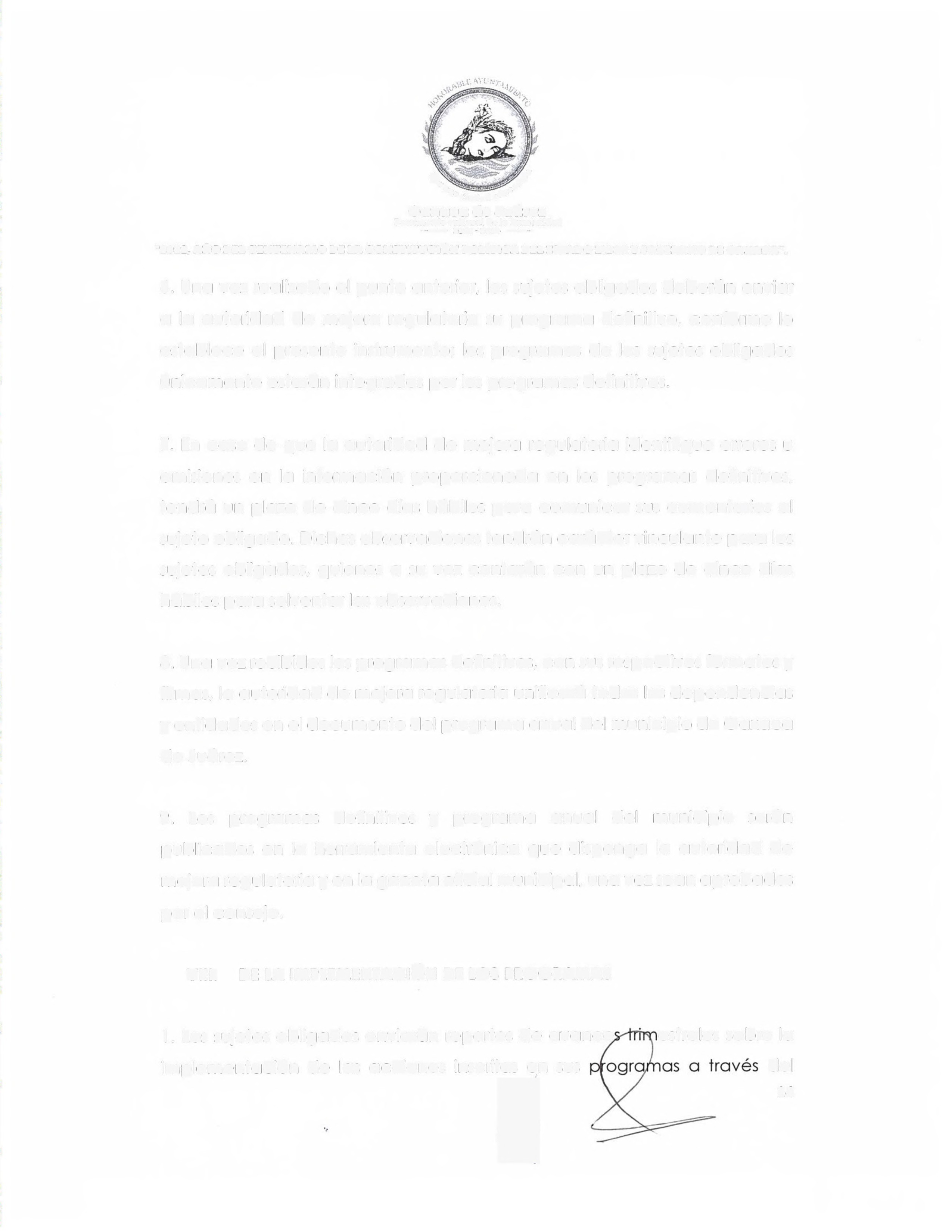 ~estrales  sobre  la del14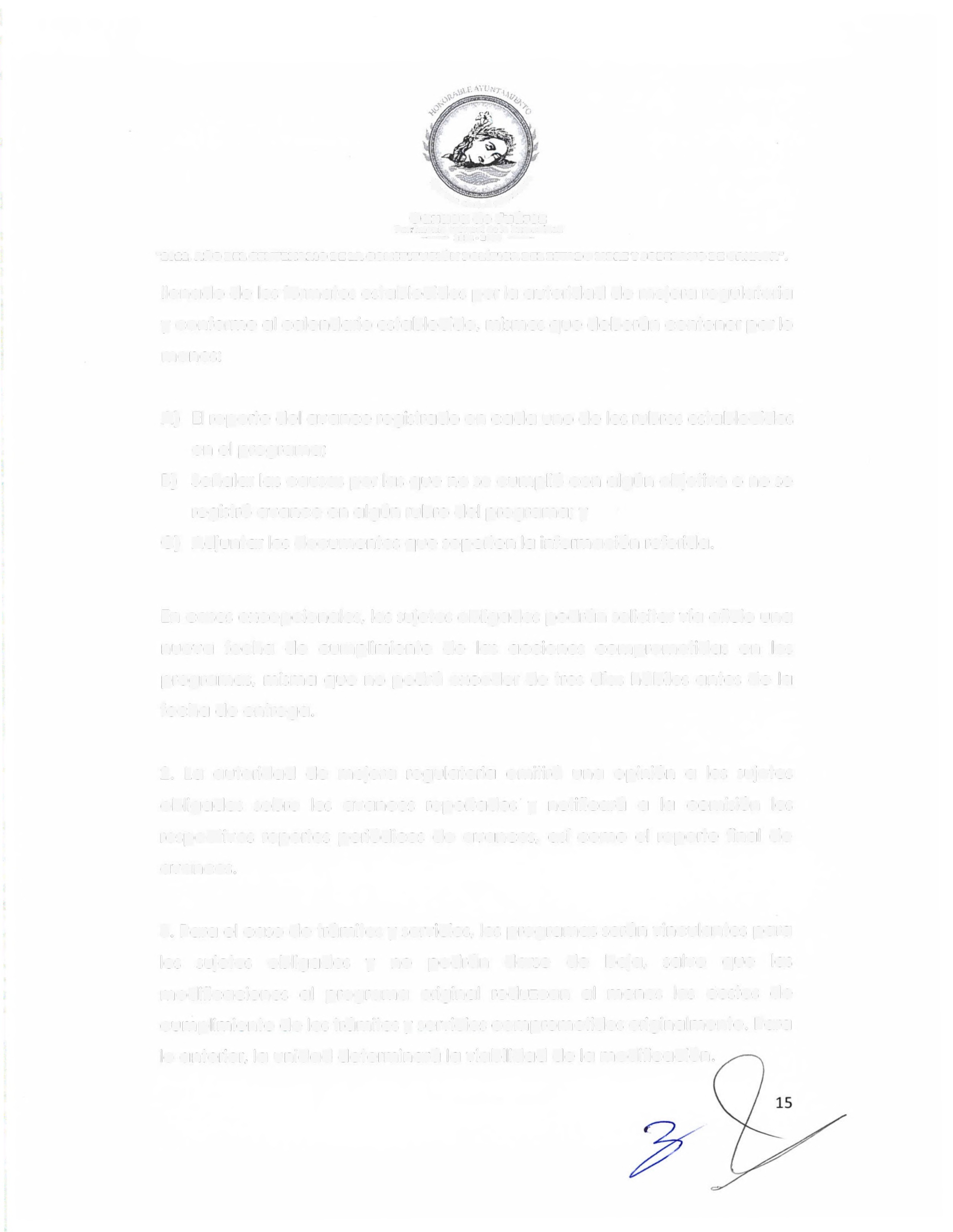 -i                   ~.:',-~'!l'-l¡                                  ,?""' (:iud~d ~ó."'Oaxaca de JuárezPar- imonio cultural de la humamdad- 2022 • 2024  -"2022, AÑO  DIL CENTENARlO DE LA CONSTlTUClÓN POLÍTlCA DEL ESTADO LlBRE Y SOBERANO  DE OAXACA•.llenado de los formatos establecidos por la autoridad de mejora  regulatoria y conforme al calendario establecido, mismos que deberán contener por lo menos:A)   El reporte del avance registrado en cada uno de los rubros establecidos en el programa;B)    Señalar las causas  por las que  no se cumplió con  algún objetivo o no se registró avance en algún rubro del programa; yC)   Adjuntar los documentos que soporten la información referida.En casos excepcionales, los sujetos obligados podrán solicitar vía oficio  una nueva  fecha de cumplimiento de las acciones comprometidas en los programas, misma que  no podrá exceder de  tres días hábiles antes de  la fecha de entrega.2.  La  autoridad  de  mejora   regulatoria  emitirá   una  opinión   a  los  sujetos obligados sobre los avances reportados y notificará a la comisión los respectivos reportes  periódicos  de  avances,  así como el reporte final  de avances.3.  Para el caso de trámites y servicios,  los programas serán vinculantes  para los   sujetos   obligados   y   no   podrán  darse   de    baja,   salvo   que    las modificaciones al programa original reduzcan al menos los costos de cumplimiento de los trámites y servicios comprometidos originalmente.  Para lo anterior, la unidad determinará la viabilidad de la modificación.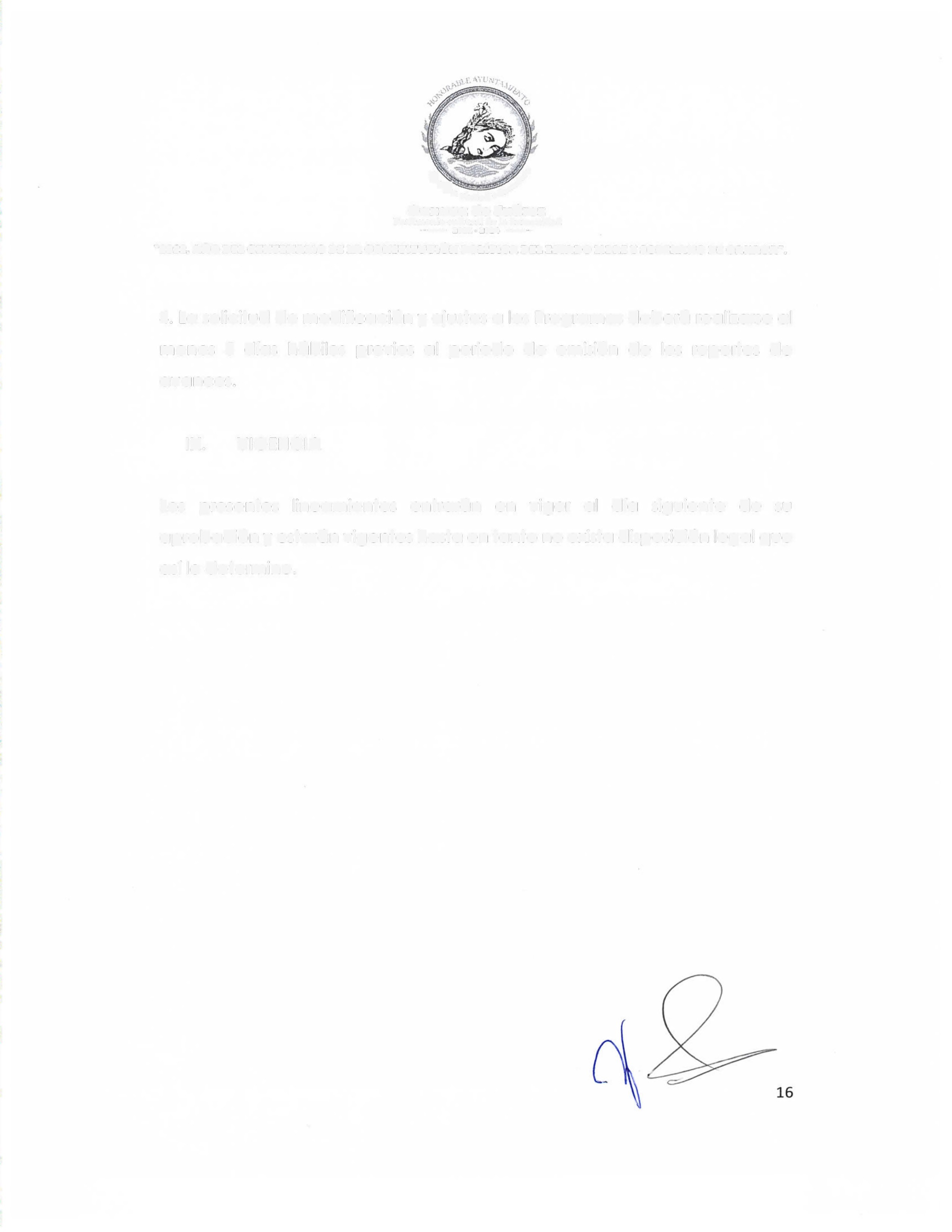 'ir.;          ~,.-:-~.:';-"J"it ,.:índ~d có.:Oaxaca de JuárezParrimonio cultural Lle Ja humanidad·-    2022 - 2024   -"2022, AÑO  DEL CENTENARIO  DE LA CONSTlTUClÓH POLiTlCA DEL ESTADO LlBRE Y SOBERANO  DE OAXACAN .4. La solicitud de modificación y ajustes a los Programas deberá realizarse al menos  5  días  hábiles  previos  al  periodo  de  emisión  de  los  reportes  de avances.IX.        VIGENCIALos   presentes   lineamientos   entrarán  en   vigor   al   día   siguiente   de   su aprobación y estarán vigentes hasta en tanto no exista disposición legal que así lo determine./.,C,J...(¡                                   ,o"'IJ:, t·íudad ~ó.~Oaxaca de JuárezPnrríruonio culturaí  de la  humanidad- 20%2 - 2024  -fl2022, Al'fO DIL CENTINARIO DE LA CONSTITUCIÓN POLfTlCA DEL ESTADO LlBRI  Y SOBIRANO DE OAXACA # .ANEXO  l.FORMATO  1   DPTS: DESCRIPCIÓN  DEL PROGRAMA  POR TRÁMITE Y /0SERVICIO,------------------------------------------------------------------·-----·----·..····                                                     ..UilXdC,1(11_•  Ju,H   Z11    A()4}L;('~tl,\()e.pendencia:'Enlace;(1)(2)Correo ek!~6nico:Fecha de "laboroci6n:Total de támiru y servicios:Nom breffámite o sernci o     s··        1 · ..(3)(4)pr   ,,,_serm(6)                                 (7)                                 (8)                                (9)                               (10)                               (11)E'cooró~                                                      Autorizó:                                                      Ap,obó.1121                                                                     '131                                                                    /141('lombre de enloce  yccr;¡o;                     !Nombre del  titular de lo               ¡r-.o-nbre de lo  outoridoo Mu•.icipol depenceecic o en~:d::-:,j¡              de meioro  regulo·oric)'..''''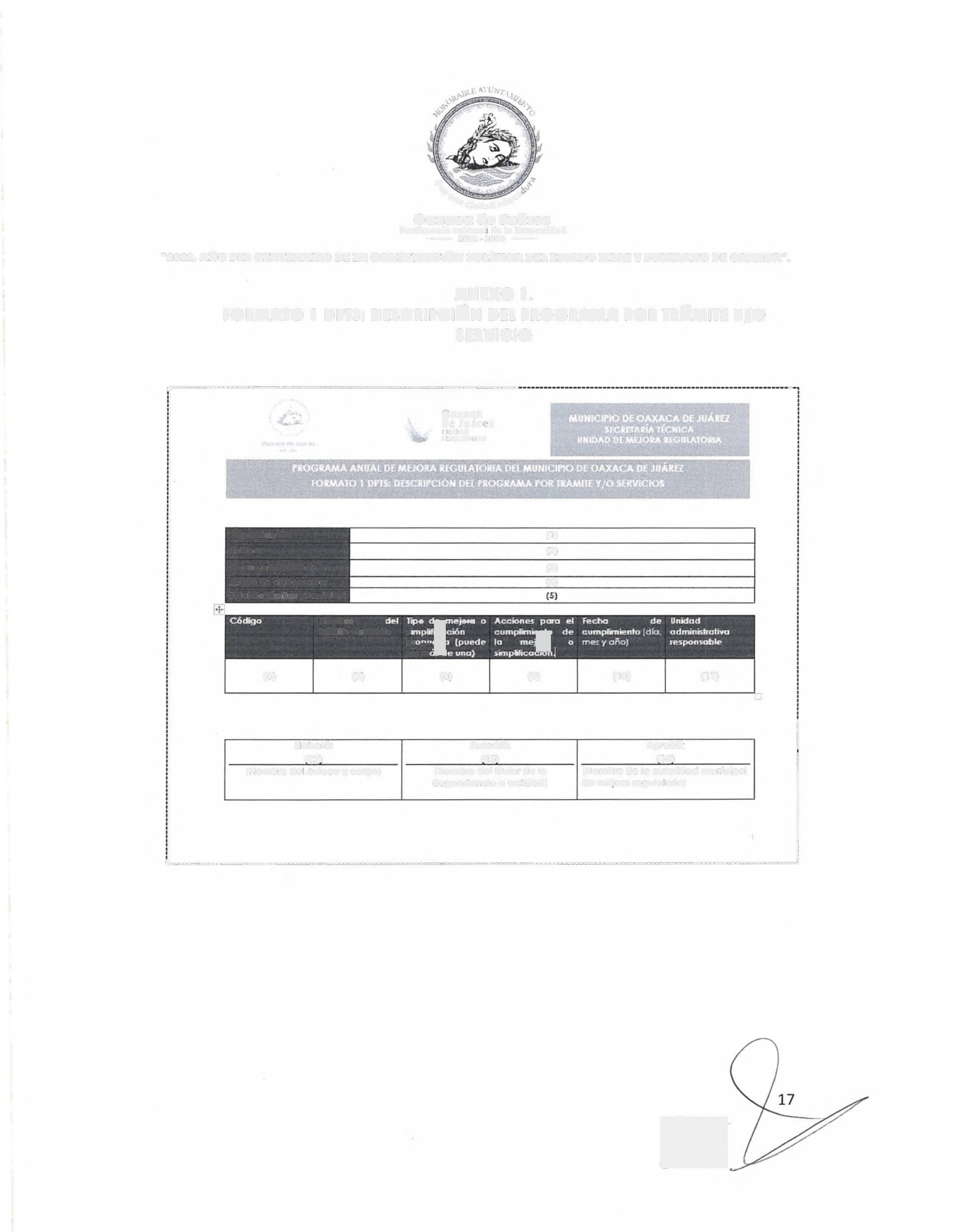 ¡'----·-------·-----···..···..---------·-----·-------------------·-----------·-----·-------------·-··-----------·----------·-------·--------------·-------------·-!»: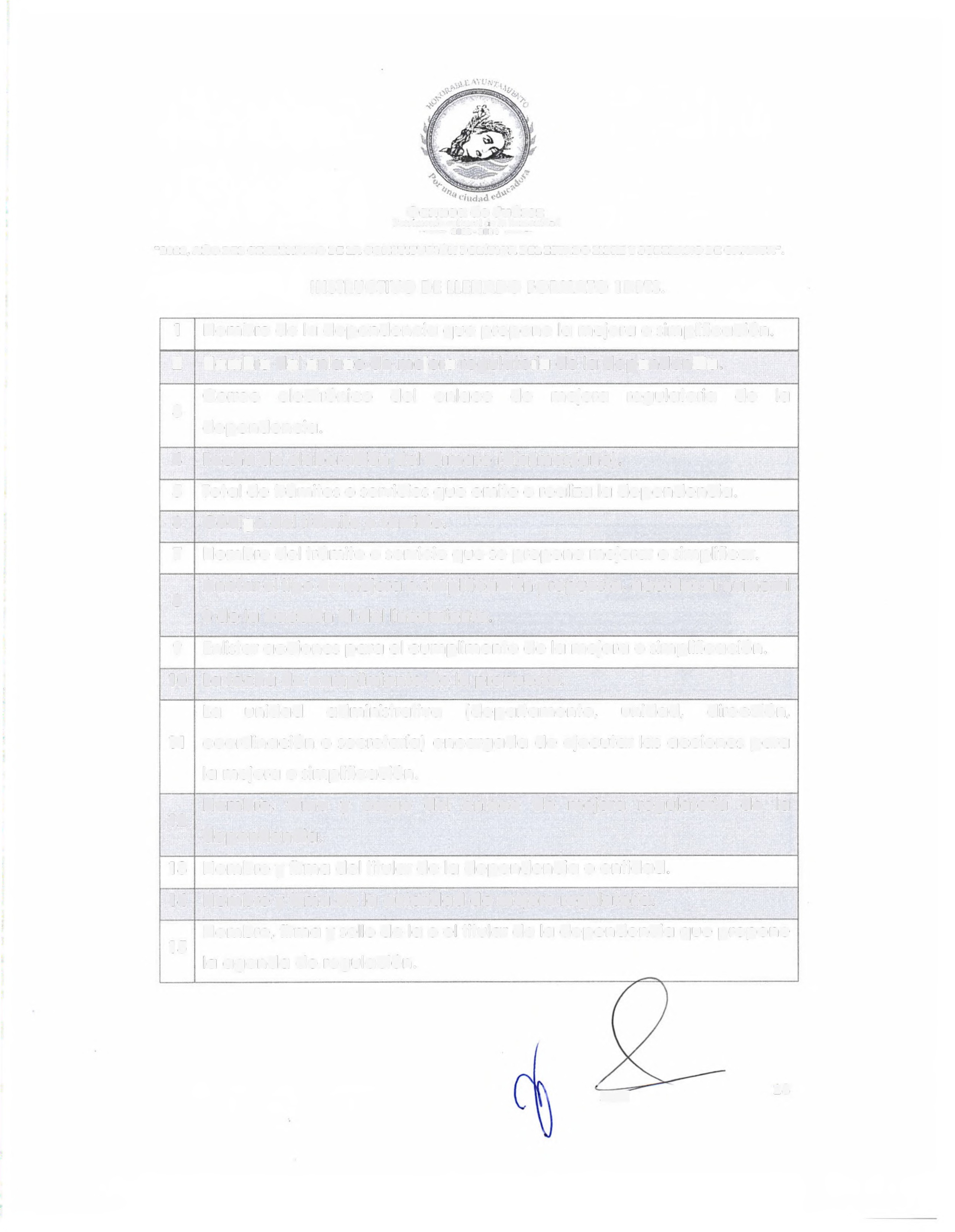 Oaxaca de Juáre:zParruuonio cultural  ríe la h11martíddd- 2012 • 2024   -"2022. AÑO  DEL CENTENARIO  DE LA CONSTlTUClÓN POLiTlCA DEL ESTADO LlBRB Y SOBERANO  DE OAXACA".INSTRUCTIVO DE LLENADO FORMATO  1  DPTS.1           Nombre  de la  dependencia que propone la  mejora  o simplificación.2    Nombre  del enlace de mejora  regulatoria de la dependencia.Correo    electrónico    del    enlace    de    mejora    regulatoria    de    la3dependencia.4     Fecha de elaboración del formato (día/mes/año).5    Total de trámites o servicios que emite o realiza la dependencia.6    Código del trámite o servicio.7     Nombre  del trámite  o servicio que se propone mejorar  o simplificar.Anotar el tipo de mejora  o simplificación propuesta, acordes al numeral83 de la fracción VI del lineamiento.9     Enlistar acciones para  el cumplimento de la  mejora  o simplificación.10    La fecha de cumplimiento de la propuesta.La     unidad    administrativa     (departamento,     unidad,     dirección,11	coordinación o secretaría)  encargada de  ejecutar las  acciones  para la  mejora  o simplificación.Nombre,   firma   y  cargo  del   enlace  de   mejora   regulatoria   de   la12dependencia.13    Nombre  y firma del titular de la dependencia o entidad.14    Nombre  y firma de la autoridad de mejora  regulatoria.Nombre, firma y sello de la o el titular de la dependencia que  propone15la  agenda de regulación.~          18.  ;\)tf   .\"."{.  ',¡'   !       ,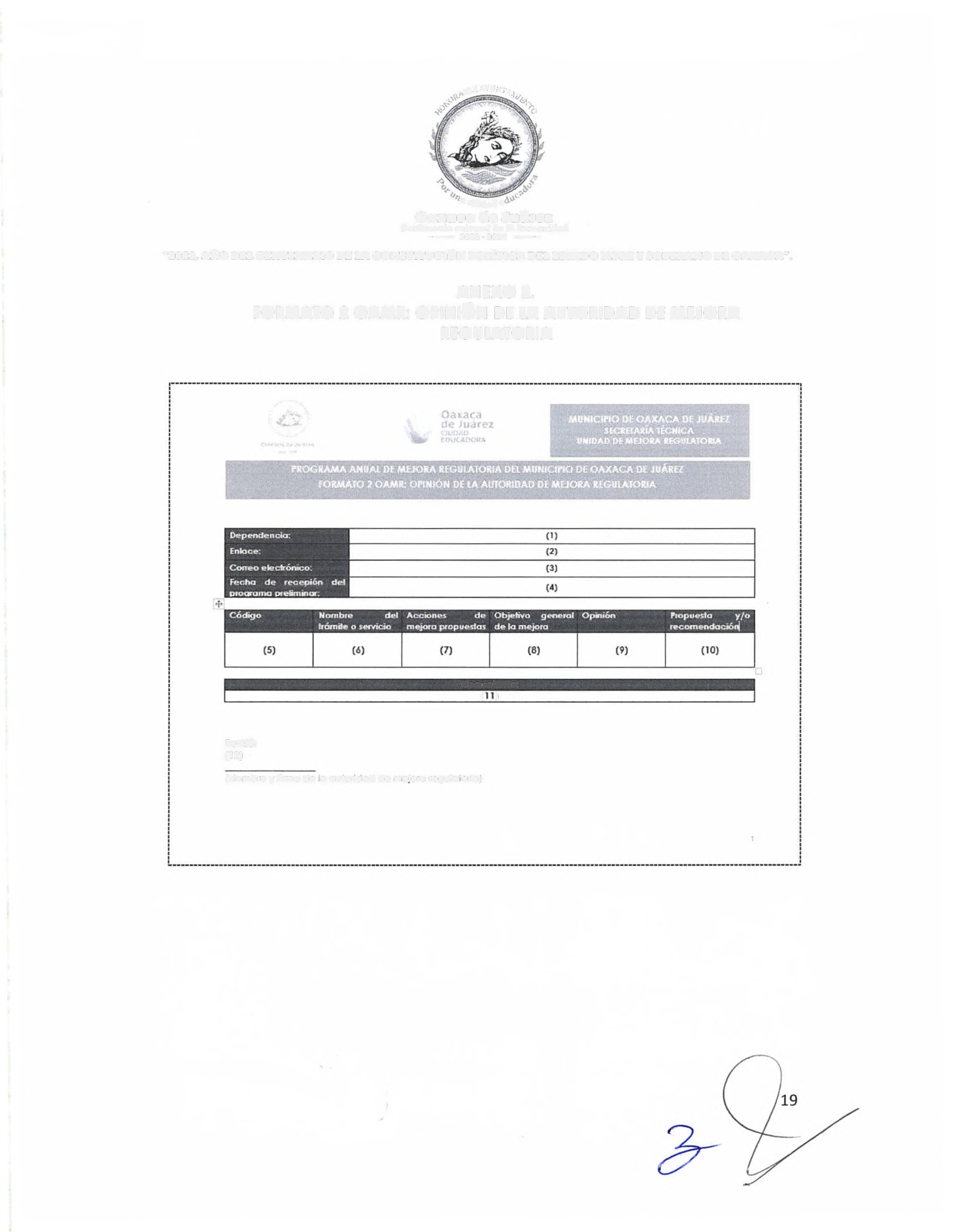 •ft:íud..-dCOaxaca de JuárezPorrimonio cultural de 13  humanidad- 2022 • 2024   -•2022,  AÑO  DEL CENTENARlO DE LA CONSTlTUClÓN POL{TlCA DEL ESTADO  LlBRE Y SOBERANO DE OAXACA# .ANEXO  2.FORMATO  2 OAMR:  OPINIÓN  DE LA AUTORIDAD  DE MEJORA REGULATORIAComentarios: (    )Revisó:(12)it\.o-nbre y flfmo de e cutoncod de  rr eicro  reg:u1a·otíc.1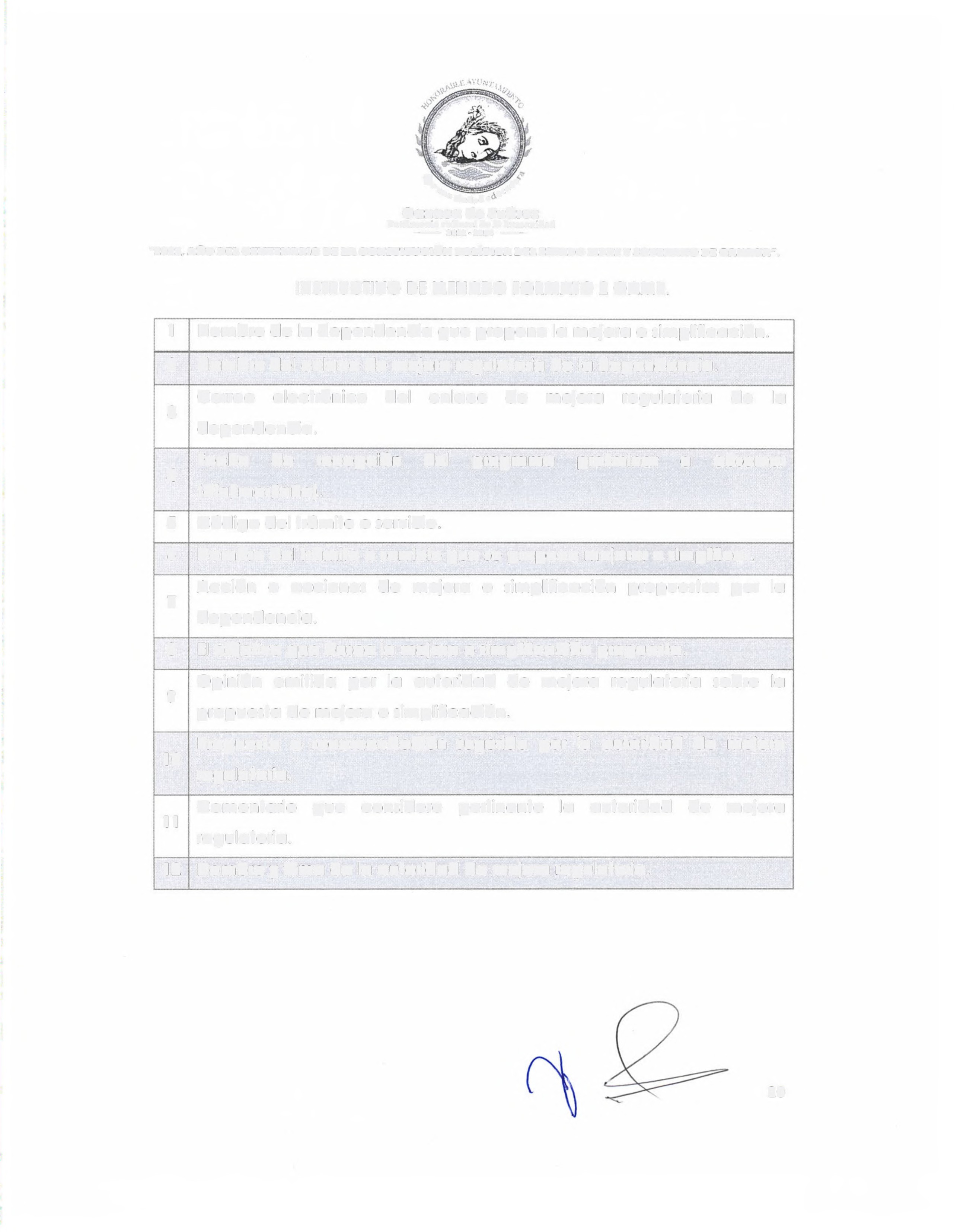 ~~.;;,,,,                   ..,.i...••tl"iud~dcOaxaca de JuárezParrimoruo cultural de b humanidad- 2022 • 2024   -"2022,  AÑO DIIL CENTENARIO  DE LA CONSTlTUClÓN POLÍTICA DEL ESTADO LlBRE Y SOBERANO  DE OAXACA# .INSTRUCTIVO  DE  LLENADO  FORMATO 2 OAMR.1          Nombre de la dependencia que  propone la mejora  o simplificación.2     Nombre del enlace de mejora  regulatoria de la dependencia.Correo     electrónico    del    enlace    de    mejora     regulatoria    de    la3dependencia.Fecha     de     recepción     del     programa     preliminar    a     observar4(día/mes/año).5    Código del trámite o servicio.6     Nombre del trámite o servicio que se propone mejorar o simplificar.Acción  o  acciones   de   mejora   o  simplificación   propuestas   por   la7dependencia.8    El  objetivo que  busca la mejora  o simplificación propuesta.Opinión   emitida   por   la   autoridad   de   mejora   regulatoria   sobre   la9propuesta de mejora  o simplificación.Propuesta  o  recomendación  sugerida  por  la   autoridad  de   mejora10regulatoria.Comentario    que    considere    pertinente    la    autoridad    de    mejora11regulatoria.12    Nombre y firma de la autoridad de mejora  regulatoria.20~?:r,                                       :1", '',('-''IJ                       ¡;~it •·íua.-d ~Al):Oaxaca de Juáre:zParruuonio cultural de Ja  humanidad--   2022 - 2024   -"2022, Al'fO DEL CENTINARlO DE LA CONSTlTUClÓN POLfTtCA  DEL ESTADO L\BRE Y SOBERANO  DE OAXACA•.ANEXO 3.FORMATO 3 VR: VALIDACIÓN  DE RECOMENDACIÓNl. Generalidades(1)•!• .11. Informa,ción.del lrómile  o se,~rv¡icio(2)(3)iiiúi(4)lli::¡M111. VaWlidal·cWión de la recomr~en"-d'c.cac.c"i-ó'°'n"","'(119~)-------.------.--------.-----,~""-~~-.    ,P?•7·H·l·l§[Jt.¡ijg.ftj.¡.¡.;g,. 1%· ¡¡.q.¡,r,...poRealizó:'                                                                                      (11):                                                                                                 (nomc,e y lirmo del enloce!!Aulorizó:(12)rnom ore y f,.rrn c ce! •ir,.Hcr ce  o oeoeooenctcr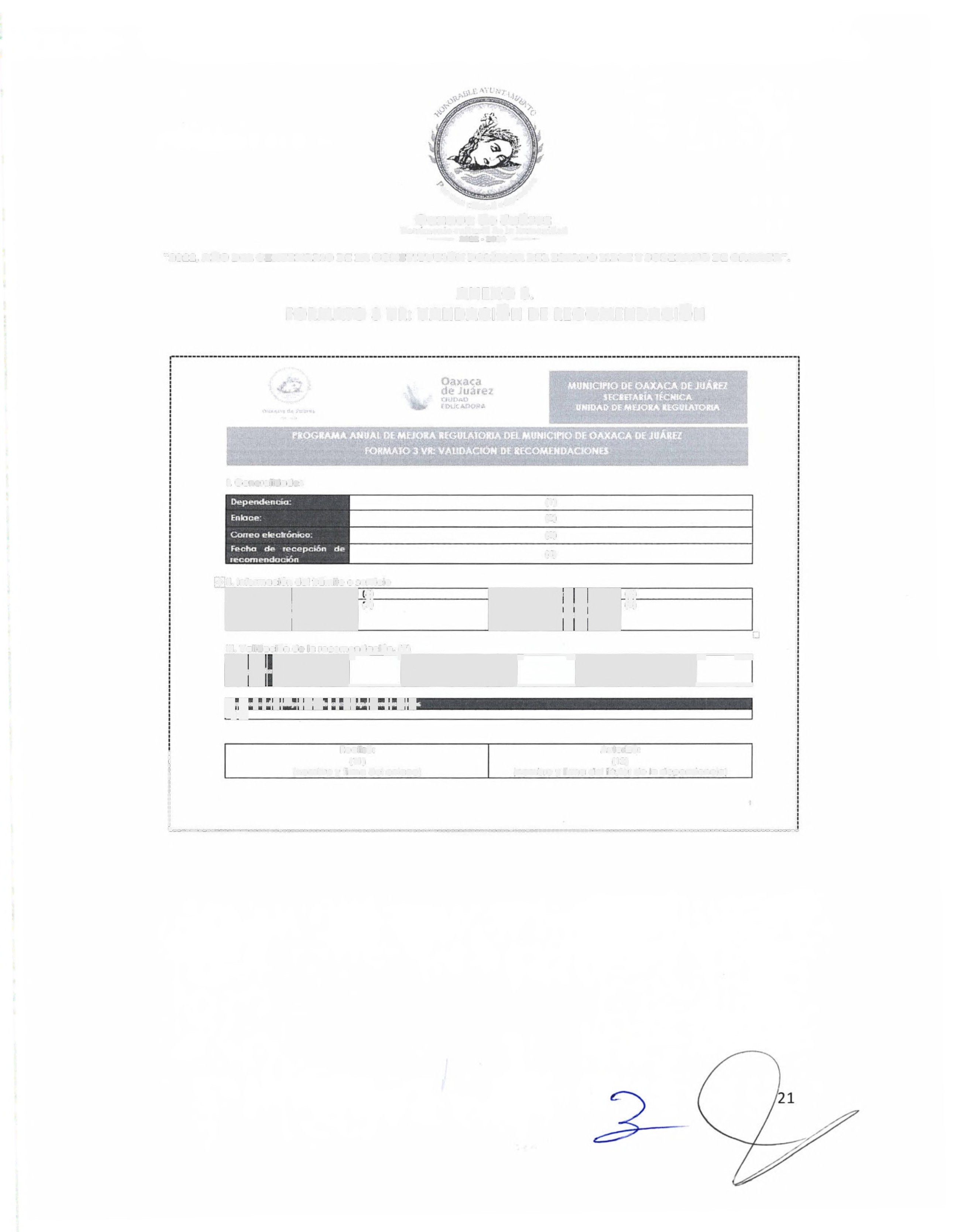 1L-------•----------•--·•------•--·----·--------------------·------------------------------------·-----·----•-•-••-•--•-----------------••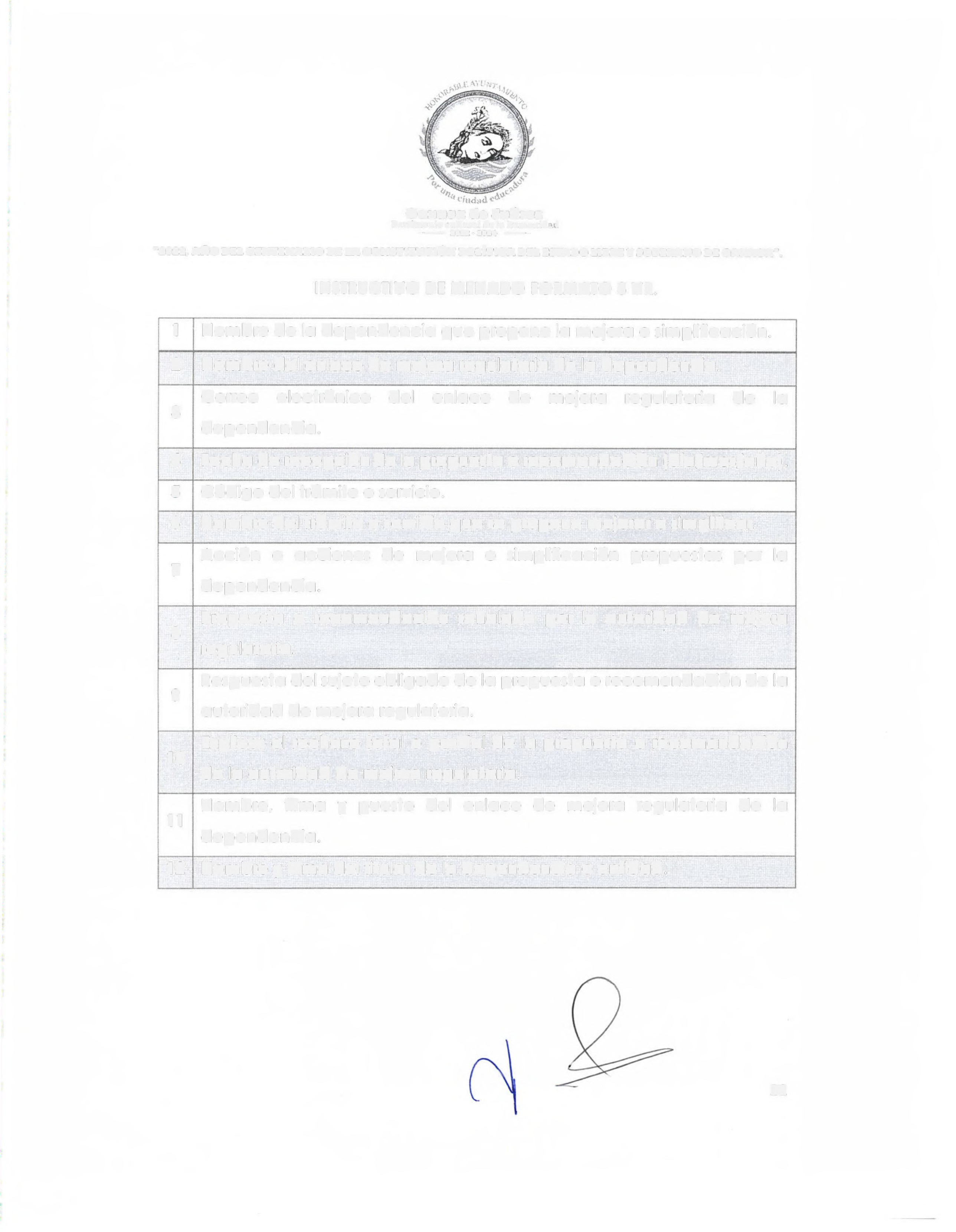 Oaxaca de JuárezPurrunonio cuhural de la humauid.,  ~- 2022  • 2024  -"2022, AÑO  DEL CBNTENARlO DE LA CONSTITUCIÓN POLiTlCA DBL ESTADO LIBRE  Y SOBERANO DE OAXACA•.INSTRUCTIVO  DE LLENADO  FORMATO 3 VR.1          Nombre  de la  dependencia que propone la  mejora  o simplificación.2    Nombre  del enlace de mejora  regulatoria de la dependencia.Correo    electrónico    del    enlace    de    mejora     regulatoria    de    la3dependencia.4    Fecha de recepción de la propuesta o recomendación (día/mes/año).5     Código del trámite o servicio.6     Nombre  del trámite o servicio que se propone mejorar  o simplificar.Acción  o  acciones   de   mejora   o  simplificación   propuestas   por   la7dependencia.Propuesta  o  recomendación  señalada  por  la  autoridad  de  mejora8regulatoria.Respuesta del sujeto obligado de la propuesta o recomendación de la9autoridad de mejora  regulatoria.Explicar  el  rechazo  total  o parcial  de  la  propuesta  o recomendación10de la autoridad de mejora  regulatoria.Nombre,   firma   y  puesto   del   enlace   de   mejora   regulatoria   de   la11dependencia.12    Nombre  y firma del titular de la dependencia o entidad.22Oaxaca de Juárezf>arrlmonio cultural de b bumanrdad--   2022 • 2024   --·2022.  AÑO DEL CENTENARIO  DE LA CONSTITUCIÓN POLiTICA DEL ESTADO LlBRE Y SOBERANO  DE OAXACA".ANEXO  4.FORMATO  4 FCC:  FORMULARIO  DE CONSULTA CIUDADANA_                                                                                                                                        ·----------·----------··----------------------------------------·----------------------·------,-t---------------::-:---------------<11.  formulario(4)(5)T,óm·~r:  o set'V'C io inne cescrio ,tle-npo de ,e.spues-o m¡,y largo3  Sefeccione eJ obifÓcuJo orobtemÓfico klenti'icodo (6)El t'6rri1e  ,s:ciu!e~e  r-e-novo,ze  GCl't  'liUcho  'rec1..e"\c.o. El p-o    o ds  derechos  es:  m .... y e evcco.Hay que ~cud·, o rró:s de- un:0 ~'i~1no: pct'o  p,ase"1torlo.scrc ae  ·..,rcrm ociér"i  q..,e  debería •ene,  91 Gcbie, ... c.F~cos   c,rcin!Js:   o  pu--.to.s   d,s,   crer,c.~,,   po,a  P'Escntc,   eltrórr  ·'"=Fo ta  de-  c:ardod  ee  tos .::nteno:.  de resol:,;cién  del  -eé-r+e oH!rvic o.;i;eq...,i:; :os ·t"\ne:cesorios  o c.xceslvcL                                                      ,._o funciono e  pcr1o  de inter-~t de le  deperdencio t,,.c  es p01;ble  reoliz:,- o en  lln-eo.                                                             Freo -emes de-  corrJoc,On  e  ex1on: .6n.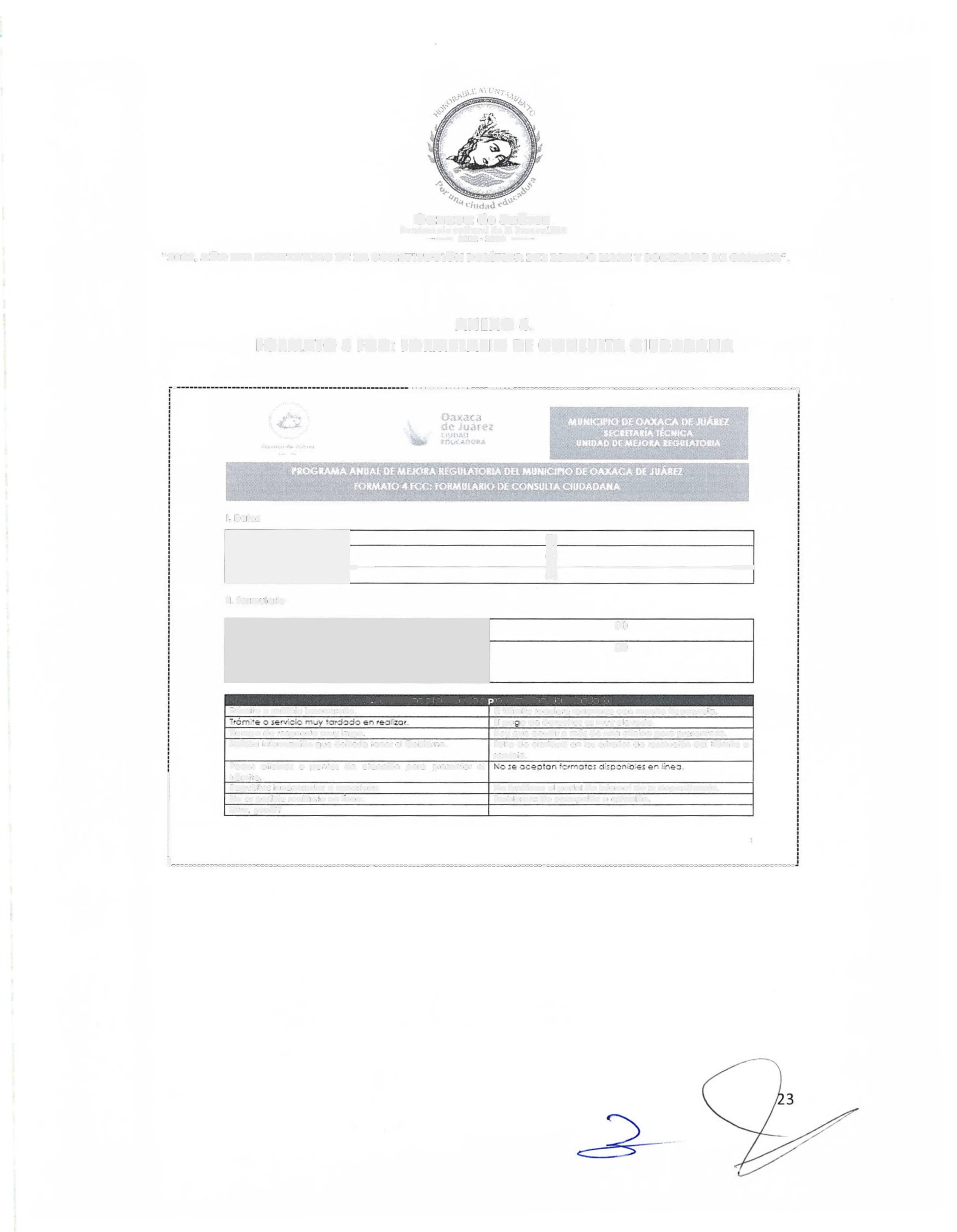 Ot,o.  á=u61C1¡l-----------·--------------------------------------------------------------·-----------------------------------·----------·--------------·-------------·-ti                                   ~~"?:"""4                           l"~'11:,,.¡ud»dcÓ.-.,:Oaxaca de Juárez>arr  11   omo cuüural  de b humanidad--  2022 - 2024  --·2022, AfiO DEL CENTENARIO DE LA CONSTlTUClÓN POLÍTICA  DEL ESTADO L\BRE Y SOBERANO  DE OAXACA#.,1,ffi•t·IJ,l·i1tJ+i,t,t,@1fiy;atl·l·I· l·iht#iitt,H·i4,Jt11$i·Sí. ¿cuál?NoMi +iJ·H·,'iri·lié··l,,b, ·:mt· ,i·IW-i'H+l·I· i·l,,H ·li·il·l111,l·Úl 9· 14it·ittü1J·U-,, 9 ·40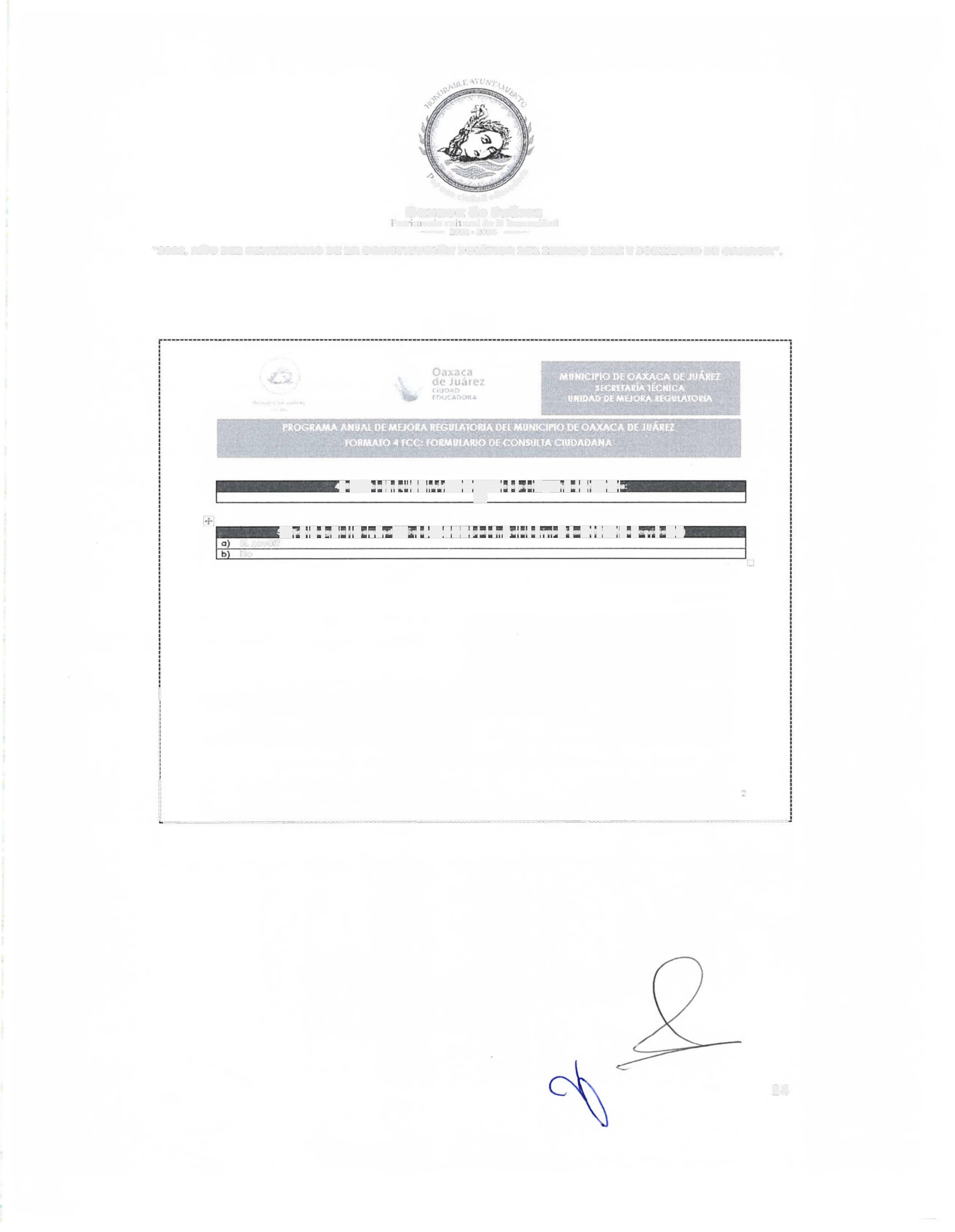 ':1' ---------------------------------------------------------------------------------------------------------------------------------24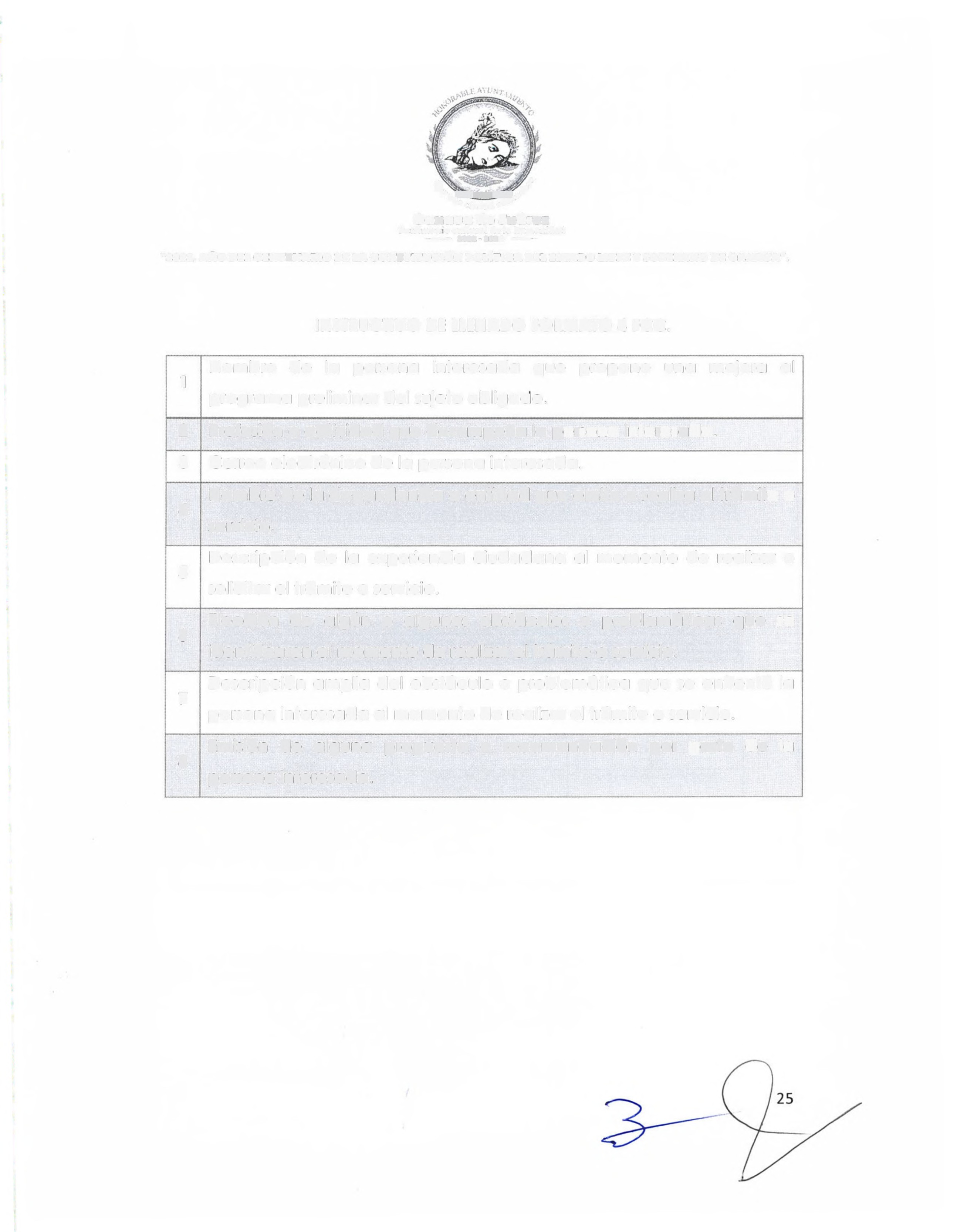 -i.,..  .~-..~  ~.:;•·:~l¡l)it t 'ÍU<faÜ ~Ó,~1:.':>-QQ,CQCQ  de JuárezParrimonío  cultural  de la humanidrut- 2022  - 2024  -"2022, ANO  DEL CENTENARIO  DE LA CONSTITUCIÓN POLÍTICA DEL ESTADO LIBRE Y SOBERANO  DE OAXACA#_INSTRUCTIVO  DE LLENADO  FORMATO 4 FCC.Nombre    de   la   persona   interesada   que   propone  una   mejora   al1programa  preliminar  del sujeto obliqooo.2    Profesión o actividad que desempeña la persona interesada.3    Correo  electrónico de la  persona interesada.Nombre  de la dependencia o entidad que  emite o realiza el trámite  o4servicio.Descripción  de  la  experiencia  ciudadana al  momento  de  realizar  o5solicitar el trámite  o servicio.Elección   de   algún   o  algunos   obstáculos   o  problemáticas   que   se6identificaron al  momento de realizar el trámite  o servicio.Descripción  amplia  del  obstáculo  o problemática  que  se  enfrentó   la7persona interesada al  momento de realizar el trámite  o servicio.Emisión   de   alguna    propuesta   o  recomendación   por   parte   de   la8persona interesada.Oaxaca de JuárezPatrimonio cultural  de b humanidad- 20Z2 - 2024    -R2022, AAO  DEL CENTENAR1O DE LA CONSTITUCIÓN POLÍTICA DEL ESTADO LIBRE Y SOBERANO DE OAXACA • _ANEXO 5.FORMATO 5 RTAPA:  REPORTE TRIMESTRAL DE  AVANCES DEL  PROGRAMA ANUALoaxacade Juarez•    •----------·--------·----------------------------------·--------:!¡1O@pendencia: Enlace:Coneo eleclr6nico:Fecha de  elaboración:Código                    Nomble               del    r,po  de  mejoro   o    Acciones          de   Avances           de   Unidadtrámite  o   teni cio   simplifico ci6n           m~oro                     o   cumpí,miento            odministtotivo cornpromefido         comprometido         sim plifi ca ción J                             (anotar                    responsobl~p1og,ornodas             potcentoje)(5)                              (6)                                 (7)                                 (8)                                 (9)                               (10)hS·Mi·~i·H■l··i·l11§,'·FJS:1,1HjffCfiitítú:+                                          (11)Eocor6:(12)iNomore de  enloce y ccr;o:Auro•izó:1131!Nombre del titular de  le deper,ce·dc  o ent'.dcd)Aprot:6:1)41(Nombre de lo curcrtdoc muriicípcl de mejoro  h?VUlotcricJ                                                                                                                                                                                                                                                  ,                                                                                                                                                                                                    ---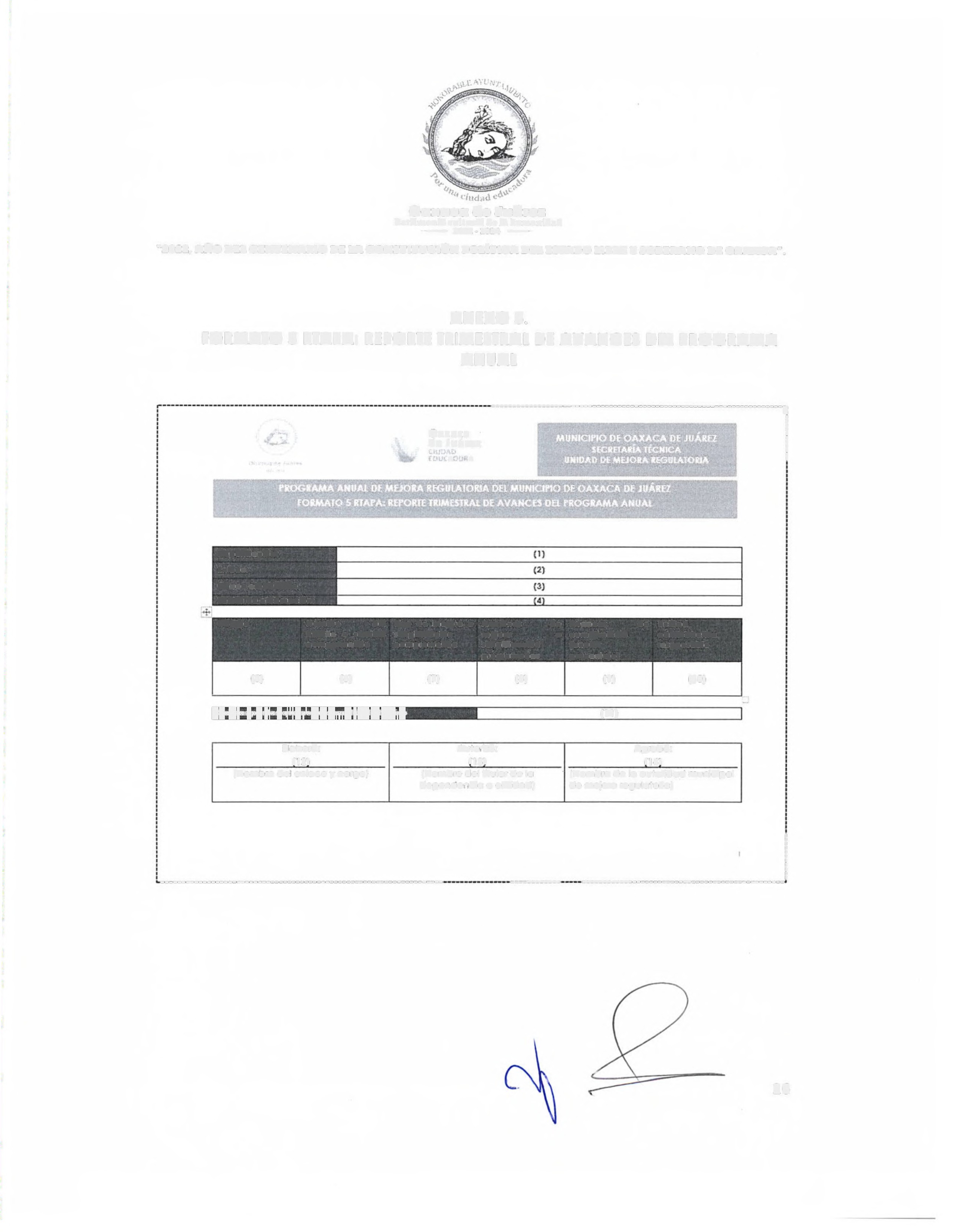 11----------------------------------'26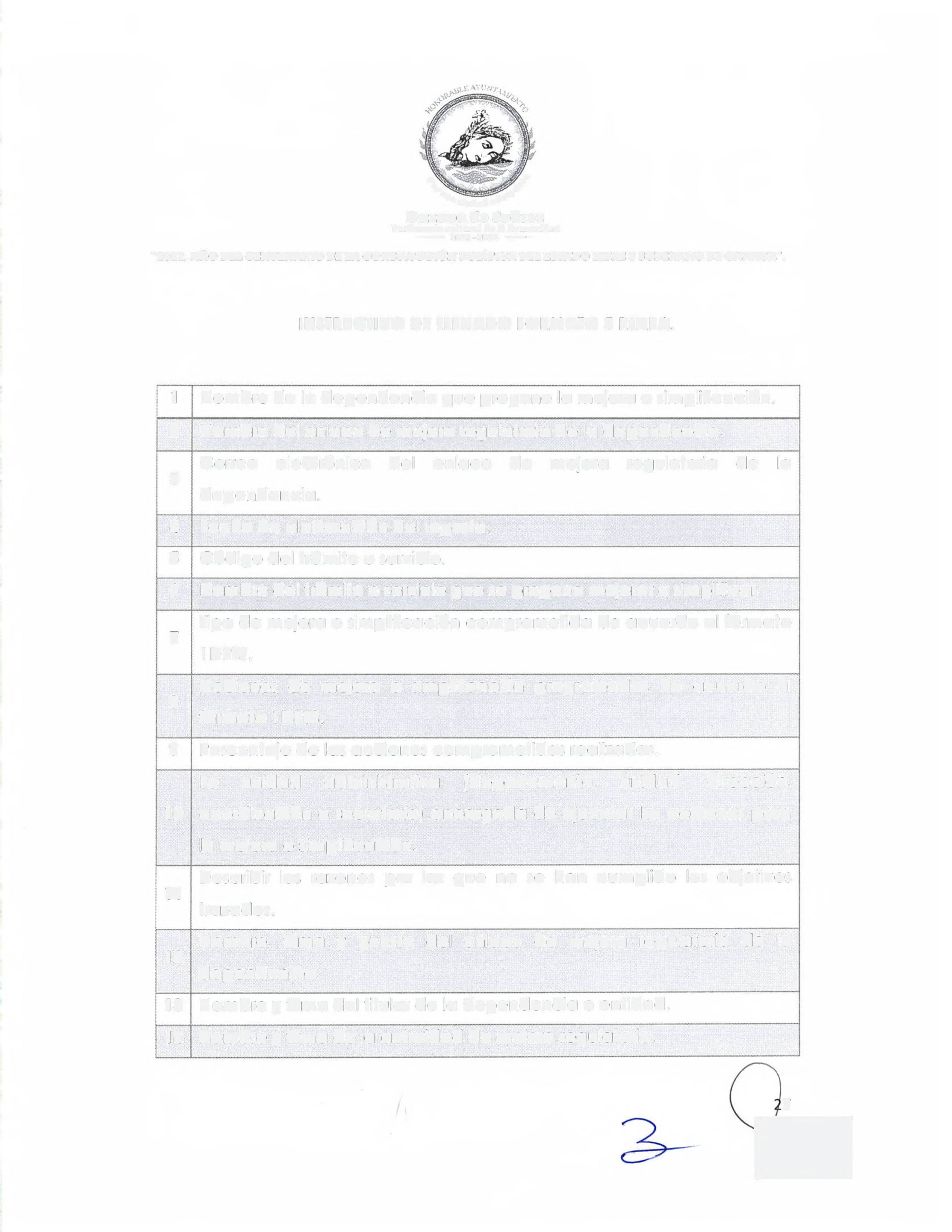 4                          ~~~......,,                            r.:.?~.;-;11,(' <'iud.-1d ~¿_'I):Oaxaca de JuárezP:1trimonio cultural  de 1::1   humauid.u!- 2022 · 2024  -"2022. AÑO  DEL CENTENAR\O DE LA CONSTITUCIÓN POLÍTICA DEL ESTADO L\BRE Y SOBERANO  DE OAXACA".INSTRUCTIVO DE LLENADO FORMATO 5 RTAPA.1          Nombre  de la  dependencia que  propone la  mejora  o simplificación.2    Nombre  del enlace de mejora  regulatoria de la dependencia.Correo    electrónico    del    enlace    de    mejora    regulatoria    de    la3dependencia.4     Fecha de elaboración del reporte.5    Código del trámite  o servicio.6     Nombre  del trámite o servicio que se propone mejorar  o simplificar.Tipo de mejora  o simplificación  comprometida  de acuerdo al formato71   DPTS.Acciones  de   mejora   o  simplificación   programadas  de  acuerdo  al8formato 1   DPTS.9     Porcentaje de las acciones comprometidas realizadas.La     unidad     administrativa     ( departamento,     unidad,     dirección,10   coordinación o secretaría)  encargada de  ejecutar las  acciones  para la  mejora  o simplificación.Describir  las  razones  por  las  que   no  se  han  cumplido  los  objetivos11trazados.Nombre,   firma   y  puesto   del   enlace   de   mejora   regulatoria   de   la12dependencia.13    Nombre  y firma del titular de la dependencia o entidad.14    Nombre  y firma de la  autoridad de mejora  regulatoria.7V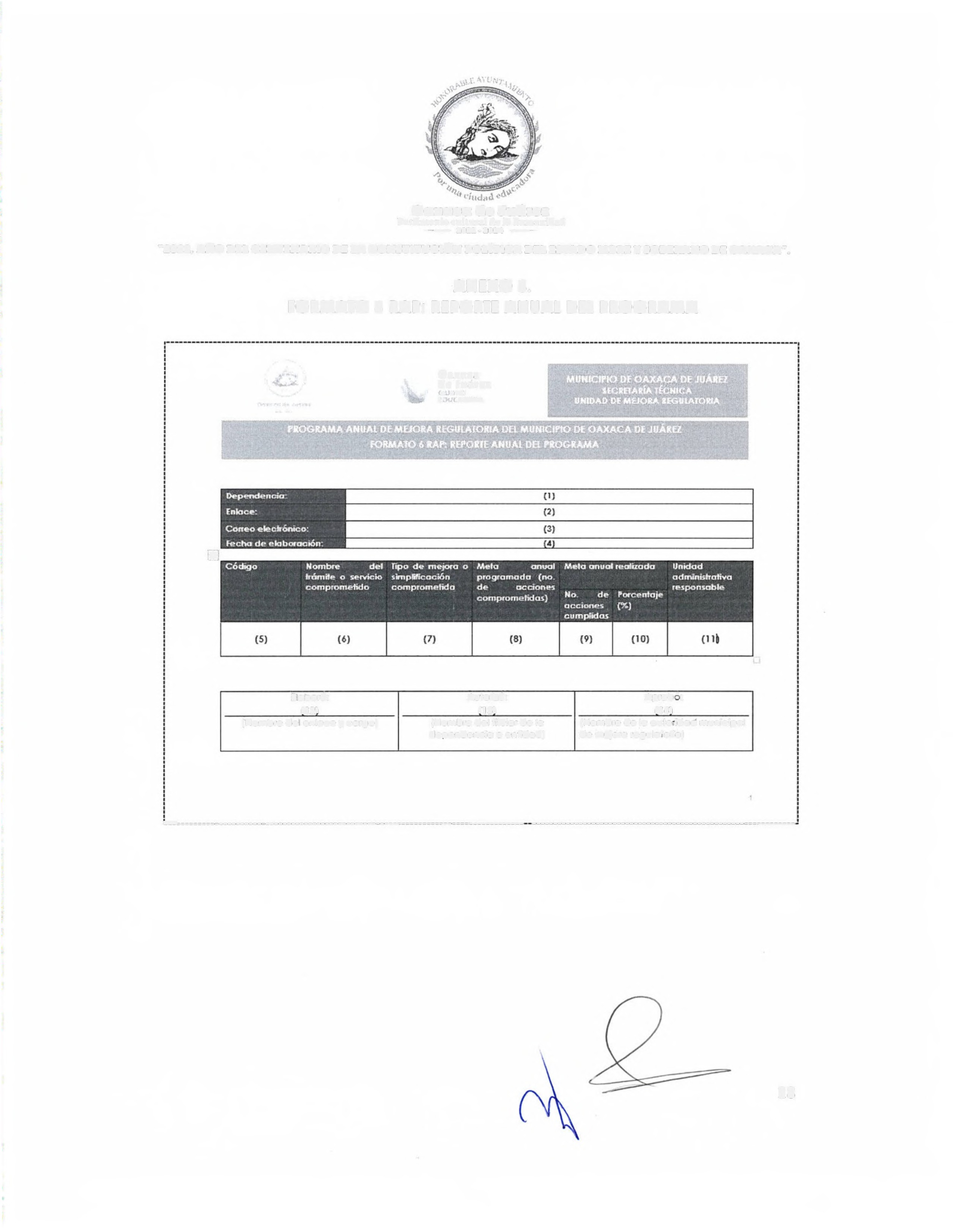 Oaxaca de JuárezParrimonio cultural de 13 humanidad- 2022 • 2024   -R2022, AJÍfO DEL CJ!NTENARlO  DJ! LA CONSTlTUClÓN  POLÍTlCA DEL ESTADO LlBRJ! Y SOBERANO DE OAXACA # .ANEXO  6.FORMATO 6 RAP:  REPORTE ANUAL  DEL PROGRAMAO:iXilC~de Juarez..J    (l'\( Jt•       A.001tA+'-------------------·---------------------------------  ------------------------------------------------------28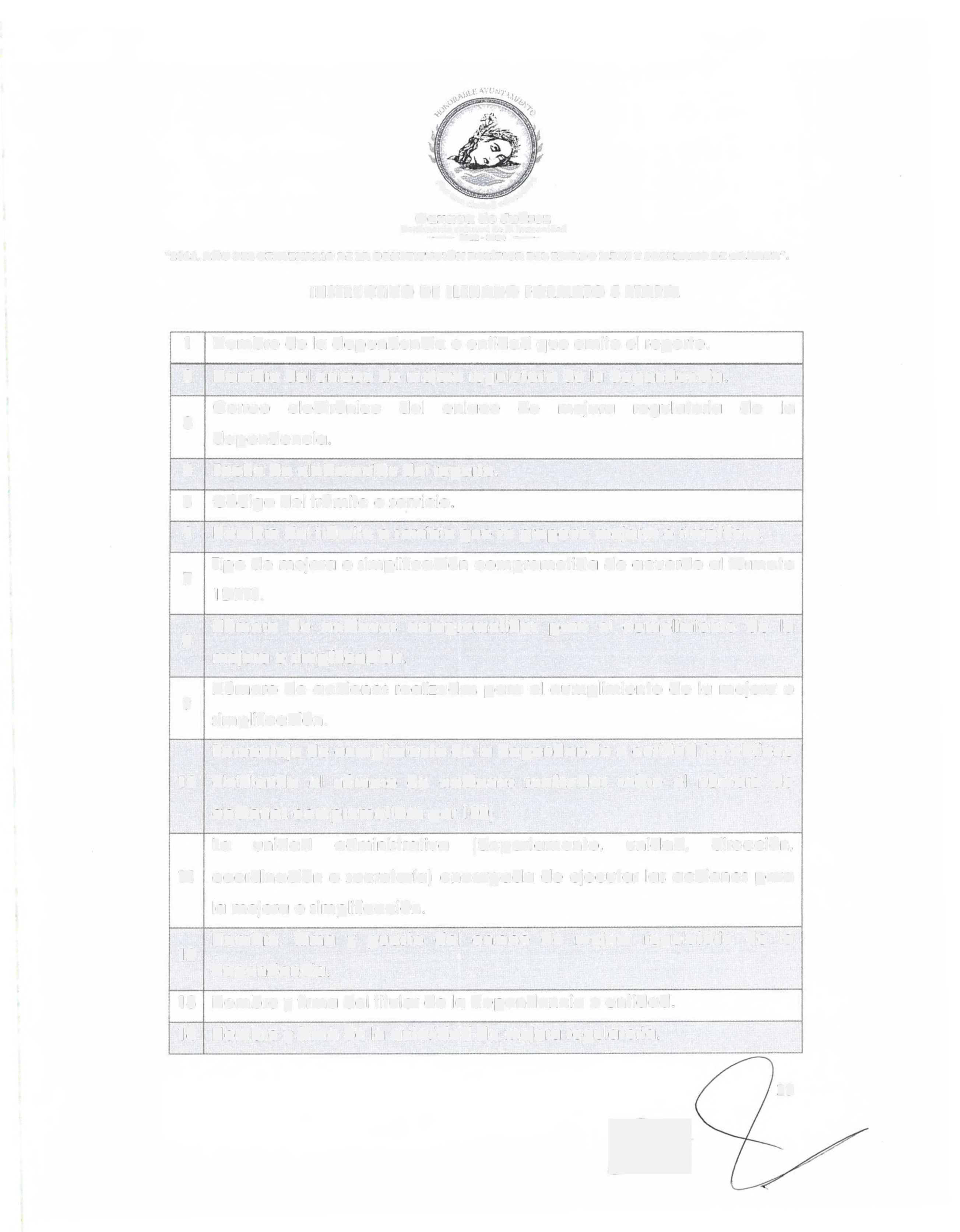 re,.,..                           ~~._t?-il,¡:t t·iud.-.d .:ó.""'~Oaxaca de JuárezPuerituon!o cultural d1.." b humanidad- 2022 •  202~   -·~2022, A1'iO DEL CBNTINARlO DE LA CONSTlTUClÓN POLiTlCA DIJ. ESTADO LlBRE Y SOBERANO DE OAXACA~.INSTRUCTIVO  DE LLENADO  FORMATO 5 RTAPA.1          Nombre  de la  dependencia o entidad que emite  el reporte.2    Nombre  del enlace de mejora  regulatoria de la dependencia.Correo    electrónico    del    enlace    de    mejora    regulatoria    de    la3dependencia.4    Fecha de elaboración del reporte.5     Código del trámite o servicio.6     Nombre  del trámite o servicio que se propone mejorar  o simplificar.Tipo de mejora  o simplificación  comprometida  de acuerdo al formato71    DPTS.Número   de  acciones   comprometidas   para   el   cumplimiento  de   la8mejora  o simplificación.Número  de  acciones  realizadas  para  el  cumplimiento  de  la  mejora  o9simplificación.Porcentaje de cumplimiento de la dependencia o entidad (se obtiene10    dividiendo  el   número   de  acciones  realizadas  sobre   el   número   de acciones comprometidas por  100)La     unidad     administrativa     (departamento,     unidad,     dirección,11	coordinación  o secretaría)  encargada de  ejecutar las  acciones  para la  mejora  o simplificación.Nombre,   firma   y  puesto   del   enlace   de   mejora   regulatoria   de   la12dependencia.13    Nombre  y firma del titular de la dependencia o entidad.14    Nombre  y firma de la  autoridad de mejora  regulatoria.293--Eoooró:A•~torizó:Aprobó:1121(\lomcre de  enicce y c~rgo;1131¡,-,ombre del titvla,  de  le de oendencio e entidad)1141("or,bre de lo cutc-ldoo mur.icipcl de  m~o,o reQula'orio]